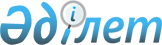 2019-2021 жылдарға арналған аудандық бюджет туралыАқмола облысы Ерейментау аудандық мәслихатының 2018 жылғы 24 желтоқсандағы № 6С-34/3-18 шешімі. Ақмола облысының Әділет департаментінде 2019 жылғы 9 қаңтарда № 7024 болып тіркелді.
      Қазақстан Республикасының 2008 жылғы 4 желтоқсандағы Бюджет кодексінің 9-бабындағы 2-тармағына, 75-бабының 2-тармағына, "Қазақстан Республикасындағы жергілікті мемлекеттік басқару және өзін-өзі басқару туралы" Қазақстан Республикасының 2001 жылғы 23 қаңтардағы Заңының 6-бабындағы 1-тармағының 1) тармақшасына сәйкес, Ерейментау аудандық мәслихаты ШЕШІМ ҚАБЫЛДАДЫ:
      1. 2019-2021 жылдарға арналған аудандық бюджет тиісінше 1, 2 және 3 қосымшаларға сәйкес, соның ішінде 2019 жылға келесі көлемдерде бекітілсін:
      1) кірістер – 5 125 699,4 мың теңге, соның ішінде:
      салықтық түсімдер – 1 006 127,5 мың теңге;
      салықтық емес түсімдер – 13 104,1 мың теңге;
      негізгі капиталды сатудан түсетін түсімдер – 20 567,0 мың теңге;
      трансферттердің түсімдері – 4 085 900,8 мың теңге;
      2) шығындар – 5 140 250,8 мың теңге;
      3) таза бюджеттік кредиттеу – 8 714,4 мың теңге, оның ішінде:
      бюджеттік кредиттер – 18 938,0 мың теңге;
      бюджеттік кредиттерді өтеу – 10 223,6 мың теңге;
      4) қаржы активтерiмен операциялар бойынша сальдо – 4 670,2 мың теңге, соның ішінде:
      қаржы активтерін сатып алу – 4 670,2 мың теңге;
      5) бюджет тапшылығы (профициті) – - 27 936,0 мың теңге;
      6) бюджет тапшылығын қаржыландыру (профицитін пайдалану) – 27 936,0 мың теңге.
      Ескерту. 1-тармақ жаңа редакцияда - Ақмола облысы Ерейментау аудандық мәслихатының 13.12.2019 № 6С-45/2-19 (01.01.2019 бастап қолданысқа енгізіледі) шешімімен.


      2. 2019 жылда 2 180 390,0 мың теңге сомасында аудандық бюджетке облыстық бюджеттен берілетін субвенциялардың көлемі есепке алынсын.
      3. 2019 жылға арналған аудандық бюджетте 86 650,0 мың теңге сомасында қала және ауылдық округтердің бюджетіне аудандық бюджеттен берілетін субвенция көлемі қарастырылуы ескерілсін, оның ішінде:
      Ерейментау қаласына 24 740,0 мың теңге;
      Еркіншілік ауылдық округіне 22 421,0 мың теңге;
      Тайбай ауылдық округіне 20 137,0 мың теңге;
      Торғай ауылдық округіне 19 352,0 мың теңге.
      4. 2019 жылға арналған аудандық бюджетте республикалық бюджеттен нысаналы трансферттер мен бюджеттік кредиттері 4 және 4-1 қосымшаларына сәйкес қарастырылғаны ескерілсін.
      Ескерту. 4-тармақ жаңа редакцияда - Ақмола облысы Ерейментау аудандық мәслихатының 29.03.2019 № 6С-37/5-19 (01.01.2019 бастап қолданысқа енгізіледі) шешімімен.


      5. 2019 жылға арналған аудандық бюджетте 5-қосымшаға сәйкес аудандық бюджеттік бағдарламалар әкімшілеріне және қала және ауылдық округтер бюджеттеріне 5-2-қосымшаға сәйкес облыстық бюджеттен нысаналы трансферттер қарастырылғаны ескерілсін.
      Ескерту. 5-тармақ жаңа редакцияда - Ақмола облысы Ерейментау аудандық мәслихатының 13.06.2019 № 6С-41/2-19 (01.01.2019 бастап қолданысқа енгізіледі) шешімімен.


      5-1. 2019 жылға арналған аудандық бюджеттің шығыстарының құрамында аудандық бюджеттен Ерейментау қаласының бюджетіне 5-1 қосымшаға сәйкес нысаналы трансфеттердің көзделгені ескерілсін.
      Ескерту. Шешім 5-1-тармағымен толықтырылды - Ақмола облысы Шортанды аудандық мәслихатының 29.03.2019 № 6С-37/5-19 (01.01.2019 бастап қолданысқа енгізіледі) шешімімен.


      6. 2019 жылға арналған аудандық бюджетте 10 223,6 мың теңге сомасында мамандарға әлеуметтік қолдау шараларын жүзеге асыру үшін бюджеттік кредиттер бойынша жоғары тұрған бюджетке негізгі борышын өтеу қарастырылғаны есепке алынсын.
      Ескерту. 6-тармақ жаңа редакцияда - Ақмола облысы Ерейментау аудандық мәслихатының 26.11.2019 № 6С-44/2-19 (01.01.2019 бастап қолданысқа енгізіледі) шешімімен.


      7. 2019 жылға арналған ауданның жергілікті атқарушы органының қоры 12 009,4 мың теңге соммасында бекітілсін.
      Ескерту. 7-тармақ жаңа редакцияда - Ақмола облысы Ерейментау аудандық мәслихатының 26.11.2019 № 6С-44/2-19 (01.01.2019 бастап қолданысқа енгізіледі) шешімімен.


      7-1. 2019 жылға арналған аудандық бюджетте заңнамада белгіленген тәртіппен 2019 жылдың 1 қаңтарына қалыптасқан 19 221,6 мың теңге сомасында бюджет қаражатының бос қалдықтары пайдаланылатыны ескерілсін.
      Ескерту. Шешім 7-1-тармағымен толықтырылды - Ақмола облысы Шортанды аудандық мәслихатының 29.03.2019 № 6С-37/5-19 (01.01.2019 бастап қолданысқа енгізіледі) шешімімен; жаңа редакцияда - Ақмола облысы Ерейментау аудандық мәслихатының 13.06.2019 № 6С-41/2-19 (01.01.2019 бастап қолданысқа енгізіледі) шешімімен.


      8. 2019 жылға арналған аудандық бюджетте, азаматтық қызметші болып табылатын және ауылдық жерде жұмыс істейтін денсаулық сақтау, әлеуметтік қамсыздандыру, білім беру, мәдениет, спорт және ветеринария саласындағы мамандарға, қызметтiң осы түрлерiмен қалалық жағдайда айналысатын азаматтық қызметшiлердiң айлықақыларымен және мөлшерлемелерімен салыстырғанда жиырма бес пайызға жоғарылатылған лауазымдық айлықақылар мен тарифтiк мөлшерлемелер қарастырылғаны есепке алынсын.
      9. 2019 жылға арналған ауыл және ауылдық округ әкімі аппараттарының бюджеттік бағдарламалары 6-қосымшаға сәйкес бекітілсін.
      10. 2019 жылға арналған Ерейментау қаласы, ауыл және ауылдық округтер арасында жергілікті өзін-өзі басқару органдарымен трансферттерді үйлестіру 7-қосымшаға сәйкес бекітілсін.
      11. 2019 жылға арналған аудандық бюджетті орындау барысында секвестерге жатпайтын аудандық бюджеттік бағдарламалардың тізбесі 8- қосымшаға сәйкес бекітілсін.
      12. Осы шешім Ақмола облысының Әділет департаментінде мемлекеттік тіркелген күннен бастап күшіне енеді және 2019 жылдың 1 қаңтарынан бастап қолданысқа енгізіледі.
      "КЕЛІСІЛДІ" 2019 жылға арналған аудандық бюджет
      Ескерту. 1-қосымша жаңа редакцияда - Ақмола облысы Ерейментау аудандық мәслихатының 13.12.2019 № 6С-45/2-19 (01.01.2019 бастап қолданысқа енгізіледі) шешімімен. 2020 жылға арналған аудан бюджет 2021 жылға арналған аудан бюджет 2019 жылға арналған республикалық бюджеттен нысаналы трансферттер және бюджеттік кредиттер
      Ескерту. 4-қосымша жаңа редакцияда - Ақмола облысы Ерейментау аудандық мәслихатының 13.12.2019 № 6С-45/2-19 (01.01.2019 бастап қолданысқа енгізіледі) шешімімен. Қала мен ауылдық округтердің бюджеттеріне 2019 жылға арналған республикалық бюджеттен нысаналы трансферттер
      Ескерту. Шешім 4-1-қосымшамен толықтырылды - Ақмола облысы Ерейментау аудандық мәслихатының 29.03.2019 № 6С-37/5-19 (01.01.2019 бастап қолданысқа енгізіледі) шешімімен; жаңа редакцияда - Ақмола облысы Ерейментау аудандық мәслихатының 14.10.2019 № 6С-43/2-19 (01.01.2019 бастап қолданысқа енгізіледі) шешімімен. Аудандық бюджеттік бағдарламалар әкімшілеріне 2019 жылға арналған облыстық бюджеттен нысаналы трансферттер
      Ескерту. 5-қосымша жаңа редакцияда - Ақмола облысы Ерейментау аудандық мәслихатының 13.12.2019 № 6С-45/2-19 (01.01.2019 бастап қолданысқа енгізіледі  шешімімен. Ерейментау қаласының бюджетіне 2019 жылға арналған аудандық бюджеттен нысаналы трансферттер
      Ескерту. Шешім 5-1-қосымшамен толықтырылды - Ақмола облысы Ерейментау аудандық мәслихатының 29.03.2019 № 6С-37/5-19 (01.01.2019 бастап қолданысқа енгізіледі) шешімімен; жаңа редакцияда - Ақмола облысы Ерейментау аудандық мәслихатының 14.10.2019 № 6С-43/2-19 (01.01.2019 бастап қолданысқа енгізіледі  шешімімен. Қала мен ауылдық округтердің бюджеттеріне 2019 жылға арналған облыстық бюджеттен нысаналы трансферттер
      Ескерту. Шешім 5-2-қосымшамен толықтырылды - Ақмола облысы Ерейментау аудандық мәслихатының 13.06.2019 № 6С-41/2-19 (01.01.2019 бастап қолданысқа енгізіледі) шешімімен. 2019 жылға арналған ауылдық округтер мен ауылдар әкімдері аппараттарының бюджеттік бағдарламалары бойынша шығындар
      Ескерту. 6-қосымша жаңа редакцияда - Ақмола облысы Ерейментау аудандық мәслихатының 26.11.2019 № 6С-44/2-19 (01.01.2019 бастап қолданысқа енгізіледі) шешімімен. 2019 жылға ауылдық округтер мен ауылдар арасында жергілікті өзін-өзі басқару органымен трансферттерді үлестіру 2019 жылға арналған аудандық бюджеттің орындалу үдерісінде секвестрге жатпайтын аудандық бюджеттік бағдарламалардың тізбесі
					© 2012. Қазақстан Республикасы Әділет министрлігінің «Қазақстан Республикасының Заңнама және құқықтық ақпарат институты» ШЖҚ РМК
				
      Ерейментау аудандық
мәслихаты сессиясының
төрағасы

А.Сулейменов

      Ерейментау аудандық

      мәслихатының хатшысы

Қ.Махметов

      Ерейментау ауданының
әкімі
Ерейментау аудандық мәслихатының
2018 жылғы 24 желтоқсандағы
№ 6С-34/3-18 шешіміне
1 қосымша
Санат
Санат
Санат
Санат
Сома мың теңге
Сынып
Сынып
Сынып
Сома мың теңге
Сыныпша
Сыныпша
Сома мың теңге
Атауы
Сома мың теңге
1
2
3
4
5
1. КІРІСТЕР
5 125 699,4
1
САЛЫҚТЫҚ ТҮСІМДЕР
1 006 127,5
01
Табыс салығы
17 656,0
2
Жеке табыс салығы
17 656,0
03
Әлеуметтік салық
319 461,5
1
Әлеуметтік салық
319 461,5
04
Меншікке салынатын салықтар
584 312,0
1
Мүлікке салынатын салықтар
564 902,0
3
Жер салығы
8 897,0
4
Көлік құралдарына салынатын салық
7 706,0
5
Бірыңғай жер салығы
2 807,0
05
Тауарларға, жұмыстарға және қызметтерге салынатын ішкі салықтар
80 129,0
2
Акциздер
2 849,0
3
Табиғи және басқа да ресурстарды пайдаланғаны үшін түсетін түсімдер
66 363,0
4
Кәсіпкерлік және кәсіби қызметті жүргізгені үшін алынатын алымдар 
10 917,0
5
Ойын бизнесіне салық
0,0
07
Басқа да салықтар
35,0
1
Басқа да салықтар
35,0
08
Заңдық маңызы бар әрекеттерді жасағаны және (немесе) оған уәкілеттігі бар мемлекеттік органдар немесе лауазымды адамдар құжаттар бергені үшін алынатын міндетті төлемдер
4 534,0
1
Мемлекеттік баж 
4 534,0
2
САЛЫҚТЫҚ ЕМЕС ТҮСІМДЕР
13 104,1
01
Мемлекеттік меншіктен түсетін кірістер
2 738,6
1
Мемлекеттік кәсіпорындардың таза кірісі бөлігінің түсімдері
0,0
5
Мемлекет меншігіндегі мүлікті жалға беруден түсетін кірістер
2 358,0
7
Мемлекеттік бюджеттен берілген кредиттер бойынша сыйақылар
14,6
9
Мемлекет меншігінен түсетін басқа да кірістер
366,0
02
Мемлекеттік бюджеттен қаржыландыратын мемлекеттік мекемелердің тауарларды (жұмыстарды, қызметтерді) өткізуінен түсетін түсімдер
1,2
1
Мемлекеттік бюджеттен қаржыландыратын мемлекеттік мекемелердің тауарларды (жұмыстарды, қызметтерді) өткізуінен түсетін түсімдер
1,2
04
Мемлекеттік бюджеттен қаржыландырылатын, сондай-ақ Қазақстан Республикасы Ұлттық Банкінің бюджетінен (шығыстар сметасынан) ұсталатын және қаржыландырылатын мемлекеттік мекемелер салатын айыппұлдар, өсімпұлдар, санкциялар, өндіріп алулар
1 227,3
1
Мұнай секторы ұйымдарынан және Жәбірленушілерге өтемақы қорына түсетін түсімдерді қоспағанда, мемлекеттік бюджеттен қаржыландырылатын, сондай-ақ Қазақстан Республикасы Ұлттық Банкінің бюджетінен (шығыстар сметасынан) қамтылатын және қаржыландырылатын мемлекеттік мекемелер салатын айыппұлдар, өсімпұлдар, санкциялар, өндіріп алулар
1 227,3
06
Басқа да салықтық емес түсімдер
9 137,0
1
Басқа да салықтық емес түсімдер
9 137,0
3
НЕГІЗГІ КАПИТАЛДЫ САТУДАН ТҮСЕТІН ТҮСІМДЕР
20 567,0
01
Мемлекеттік мекемелерге бекітілген мемлекеттік мүлікті сату
3 218,0
1
Мемлекеттік мекемелерге бекітілген мемлекеттік мүлікті сату
3 218,0
03
Жерді және материалдық емес активтерді сату
17 349,0
1
Жерді сату
10 707,0
2
Материалдық емес активтерді сату
6 642,0
4
ТРАНСФЕРТТЕРДІҢ ТҮСІМДЕРІ
4 085 900,8
02
Мемлекеттік басқарудың жоғары тұрған органдарынан түсетін трансферттер
4 085 900,8
2
Облыстық бюджеттен түсетін трансферттер
4 085 900,8
Функционалдық топ
Функционалдық топ
Функционалдық топ
Функционалдық топ
Сома мың теңге
Бюджеттік бағдарламалардың әкімшісі
Бюджеттік бағдарламалардың әкімшісі
Бюджеттік бағдарламалардың әкімшісі
Сома мың теңге
Бағдарлама
Бағдарлама
Сома мың теңге
Атауы
Сома мың теңге
1
2
3
4
5
II. Шығындар
5 140 250,8
01
Жалпы сипаттағы мемлекеттік қызметтер
288 981,6
112
Аудан (облыстық маңызы бар қала) мәслихатының аппараты
20 929,3
001
Аудан (облыстық маңызы бар қала) мәслихатының қызметін қамтамасыз ету жөніндегі қызметтер
20 184,3
003
Мемлекеттік органның күрделі шығыстары
745,0
122
Аудан (облыстық маңызы бар қала) әкімінің аппараты
92 920,0
001
Аудан (облыстық маңызы бар қала) әкімінің қызметін қамтамасыз ету жөніндегі қызметтер
92 920,0
003
Мемлекеттік органның күрделі шығыстары
0,0
123
Қаладағы аудан, аудандық маңызы бар қала, кент, ауыл, ауылдық округ әкімінің аппараты
116 911,0
001
Қаладағы аудан, аудандық маңызы бар қала, кент, ауыл, ауылдық округ әкімінің қызметін қамтамасыз ету жөніндегі қызметтер
116 911,0
022
Мемлекеттік органның күрделі шығыстары
0,0
459
Ауданның (облыстық маңызы бар қаланың) экономика және қаржы бөлімі
43 325,8
001
Ауданның (облыстық маңызы бар қаланың) экономикалық саясатын қалыптастыру мен дамыту, мемлекеттік жоспарлау, бюджеттік атқару және коммуналдық меншігін басқару саласындағы мемлекеттік саясатты іске асыру жөніндегі қызметтер
36 285,8
003
Салық салу мақсатында мүлікті бағалауды жүргізу
1 004,0
010
Жекешелендіру, коммуналдық меншікті басқару, жекешелендіруден кейінгі қызмет және осыған байланысты дауларды реттеу
236,0
028
Коммуналдық меншікке мүлікті сатып алу
0,0
015
Мемлекеттік органның күрделі шығыстары
1 600,0
113
Жергілікті бюджеттерден берілетін ағымдағы нысаналы трансферттері
4 200,0
492
Ауданның (облыстық маңызы бар қаланың) тұрғын үй-коммуналдық шаруашылығы, жолаушылар көлігі, автомобиль жолдары және тұрғын үй инспекциясы бөлімі
14 895,5
001
Жергілікті деңгейде тұрғын үй-коммуналдық шаруашылық, жолаушылар көлігі, автомобиль жолдары және тұрғын үй инспекциясы саласындағы мемлекеттік саясатты іске асыру жөніндегі қызметтер
14 895,5
013
Мемлекеттік органның күрделі шығыстары
0,0
02
Қорғаныс
6 222,0
122
Аудан (облыстық маңызы бар қала) әкімінің аппараты
6 222,0
005
Жалпыға бірдей әскери міндетті атқару шеңберіндегі іс-шаралар
4 531,0
006
Аудан (облыстық маңызы бар қала) ауқымындағы төтенше жағдайлардың алдын алу және оларды жою
921,0
007
Аудандық (қалалық) ауқымдағы дала өрттерінің, сондай-ақ мемлекеттік өртке қарсы қызмет органдары құрылмаған елді мекендерде өрттердің алдын алу және оларды сөндіру жөніндегі іс-шаралар
770,0
03
Қоғамдық тәртіп, қауіпсіздік, құқықтық, сот, қылмыстық-атқару қызметі
975,0
492
Ауданның (облыстық маңызы бар қаланың) тұрғын үй-коммуналдық шаруашылығы, жолаушылар көлігі, автомобиль жолдары және тұрғын үй инспекциясы бөлімі
975,0
021
Елдi мекендерде жол қозғалысы қауiпсiздiгін қамтамасыз ету
975,0
04
Білім беру 
3 119 795,4
123
Қаладағы аудан, аудандық маңызы бар қала, кент, ауыл, ауылдық округ әкімінің аппараты
10 492,8
005
 Ауылдық жерлерде балаларды мектепке дейін тегін алып баруды және кері алып келуді ұйымдастыру
10 492,8
464
Ауданның (облыстық маңызы бар қаланың) білім бөлімі
3 038 620,2
001
Жергілікті деңгейде білім беру саласындағы мемлекеттік саясатты іске асыру жөніндегі қызметтер
16 623,0
003
Жалпы білім беру
2 221 689,3
004
Ауданның (облыстық маңызы бар қаланың) мемлекеттік білім беру мекемелерінде білім беру жүйесін ақпараттандыру
0,0
005
Ауданның (облыстық маңызы бар қаланың) мемлекеттік білім беру мекемелер үшін оқулықтар мен оқу-әдістемелік кешендерді сатып алу және жеткізу
46 985,0
006
Балаларға қосымша білім беру
72 003,0
007
Аудандық (қалалалық) ауқымдағы мектеп олимпиадаларын және мектептен тыс іс-шараларды өткiзу
0,0
009
Мектепке дейінгі тәрбие мен оқыту ұйымдарының қызметін қамтамасыз ету
227 645,0
012
Мемлекеттік органның күрделі шығыстары
0,0
015
Жетім баланы (жетім балаларды) және ата-аналарының қамқорынсыз қалған баланы (балаларды) күтіп-ұстауға қамқоршыларға (қорғаншыларға) ай сайынға ақшалай қаражат төлемі
23 376,2
022
Жетім баланы (жетім балаларды) және ата-анасының қамқорлығынсыз қалған баланы (балаларды) асырап алғаны үшін Қазақстан азаматтарына біржолғы ақша қаражатын төлеуге арналған төлемдер
253,0
040
Мектепке дейінгі білім беру ұйымдарында мемлекеттік білім беру тапсырысын іске асыруға
293 396,0
067
Ведомстволық бағыныстағы мемлекеттік мекемелерінің және ұйымдарының күрделі шығыстары
136 649,7
465
Ауданның (облыстық маңызы бар қаланың) дене шынықтыру және спорт бөлімі
70 682,4
017
Балалар мен жасөспірімдерге спорт бойынша қосымша білім беру
70 682,4
06
Әлеуметтiк көмек және әлеуметтiк қамтамасыз ету
448 915,3
451
Ауданның (облыстық маңызы бар қаланың) жұмыспен қамту және әлеуметтік бағдарламалар бөлімі
445 021,3
001
Жергілікті деңгейде халық үшін әлеуметтік бағдарламаларды жұмыспен қамтуды қамтамасыз етуді іске асыру саласындағы мемлекеттік саясатты іске асыру жөніндегі қызметтер 
33 070,0
002
Жұмыспен қамту бағдарламасы
87 161,8
005
Мемлекеттік атаулы әлеуметтік көмек
231 282,0
006
Тұрғын үйге көмек көрсету
318,0
007
Жергілікті өкілетті органдардың шешімі бойынша мұқтаж азаматтардың жекелеген топтарына әлеуметтік көмек
27 360,0
010
Үйден тәрбиеленіп оқытылатын мүгедек балаларды материалдық қамтамасыз ету
583,1
011
Жәрдемақыларды және басқа да әлеуметтік төлемдерді есептеу, төлеу мен жеткізу бойынша қызметтерге ақы төлеу
949,0
014
Мұқтаж азаматтарға үйде әлеуметтiк көмек көрсету
20 867,1
017
Мүгедектерді оңалту жеке бағдарламасына сәйкес, мұқтаж мүгедектерді міндетті гигиеналық құралдармен және ымдау тілі мамандарының қызмет көрсетуін, жеке көмекшілермен қамтамасыз ету
6 034,0
021
Мемлекеттік органның күрделі шығыстары
0,0
023
Жұмыспен қамту орталықтарының қызметін қамтамасыз ету
25 734,0
050
Қазақстан Республикасында мүгедектердің құқықтарын қамтамасыз етуге және өмір сүру сапасын жақсарту
5 484,0
054
Үкіметтік емес ұйымдарда мемлекеттік әлеуметтік тапсырысты орналастыру
6 178,3
464
Ауданның (облыстық маңызы бар қаланың) білім бөлімі
3 894,0
030
Патронат тәрбиешілерге берілген баланы (балаларды) асырап бағу
3 894,0
07
Тұрғын үй-коммуналдық шаруашылық
164 691,4
123
Қаладағы аудан, аудандық маңызы бар қала, кент, ауыл, ауылдық округ әкімінің аппараты
2 627,0
008
Елді мекендердегі көшелерді жарықтандыру
1 516,0
009
Елді мекендердің санитариясын қамтамасыз ету
0,0
010
Жерлеу орындарын ұстау және туыстары жоқ адамдарды жерлеу
111,0
011
Елді мекендерді абаттандыру мен көгалдандыру
0,0
014
Елді мекендерді сумен жабдықтауды ұйымдастыру
1 000,0
492
Ауданның (облыстық маңызы бар қаланың) тұрғын үй-коммуналдық шаруашылығы, жолаушылар көлігі, автомобиль жолдары және тұрғын үй инспекциясы бөлімі
114 427,1
003
Мемлекеттік тұрғын үй қорын сақтауды ұйымдастыру
1 500,0
004
Азаматтардың жекелеген санаттарын тұрғын үймен қамтамасыз ету
0,0
031
Кондоминиум объектілеріне техникалық паспорттар дайындау
636,0
033
Инженерлік-коммуникациялық инфрақұрылымды жобалау, дамыту және (немесе) жайластыру
0,0
011
Шағын қалаларды жылумен жабдықтауды үздіксіз қамтамасыз ету
100 475,0
012
Сумен жабдықтау және су бұру жүйесінің жұмыс істеуі
415,5
028
Коммуналдық шаруашылықты дамыту
0,0
058
Ауылдық елді мекендердегі сумен жабдықтау және су бұру жүйелерін дамыту
0,0
015
Елдi мекендердегі көшелердi жарықтандыру
0,0
018
Елдi мекендердi абаттандыру және көгалдандыру
11 400,6
464
Ауданның (облыстық маңызы бар қаланың) білім бөлімі
0,0
026
Нәтижелі жұмыспен қамтуды және жаппай кәсіпкерлікті дамыту бағдарламасы шеңберінде қалалардың және ауылдық елді мекендердің объектілерін жөндеу
0,0
463
Ауданның (облыстық маңызы бар қаланың) жер қатынастары бөлімі
0,0
016
Мемлекет мұқтаждықтары үшін жер учаскелерін алу
0,0
467
Ауданның (облыстық маңызы бар қаланың) құрылыс бөлімі
47 637,3
004
Инженерлік-коммуникациялық инфрақұрылымды жобалау, дамыту және (немесе) жайластыру
2 637,3
006
Сумен жабдықтау және су бұру жүйелерін дамыту
15 000,0
058
Елді мекендердегі сумен жабдықтау және су бұру жүйелерін дамыту
30 000,0
08
Мәдениет, спорт, туризм және ақпараттық кеңістiк
417 474,1
455
Ауданның (облыстық маңызы бар қаланың) мәдениет және тілдерді дамыту бөлімі
223 520,0
001
Жергілікті деңгейде тілдерді және мәдениетті дамыту саласындағы мемлекеттік саясатты іске асыру жөніндегі қызметтер
13 508,9
003
Мәдени-демалыс жұмысын қолдау
104 657,0
006
Аудандық (қалалық) кiтапханалардың жұмыс iстеуi
48 365,0
007
Мемлекеттік тілді және Қазақстан халықтарының басқа да тілдерін дамыту
6 989,1
010
Мемлекеттік органның күрделі шығыстары
50 000,0
032
Ведомстволық бағыныстағы мемлекеттік мекемелерінің және ұйымдарының күрделі шығыстары
0,0
456
 Ауданның (облыстық маңызы бар қаланың) ішкі саясат бөлімі
35 998,0
001
Жергілікті деңгейде ақпарат, мемлекеттілікті нығайту және азаматтардың әлеуметтік сенімділігін қалыптастыру саласында мемлекеттік саясатты іске асыру жөніндегі қызметтер
15 552,3
002
Мемлекеттік ақпараттық саясат жүргізу жөніндегі қызметтер
8 480,0
003
Жастар саясаты саласында іс-шараларды іске асыру
11 965,7
006
Мемлекеттік органның күрделі шығыстары
0,0
032
Ведомстволық бағыныстағы мемлекеттік мекемелерінің және ұйымдарының күрделі шығыстары
0,0
465
Ауданның (облыстық маңызы бар қаланың) дене шынықтыру және спорт бөлімі
17 556,1
001
Жергілікті деңгейде дене шынықтыру және спорт саласындағы мемлекеттік саясатты іске асыру жөніндегі қызметтер
6 548,4
004
Мемлекеттік органның күрделі шығыстары
0,0
005
Ұлттық және бұқаралық спорт түрлерін дамыту
200,0
006
Аудандық (облыстық маңызы бар қалалық) деңгейде спорттық жарыстар өткiзу
1 489,0
007
Әртүрлi спорт түрлерi бойынша аудан (облыстық маңызы бар қала) құрама командаларының мүшелерiн дайындау және олардың облыстық спорт жарыстарына қатысуы
9 318,7
467
Ауданның (облыстық маңызы бар қаланың) құрылыс бөлімі
140 400,0
008
Cпорт объектілерін дамыту
140 400,0
10
Ауыл, су, орман, балық шаруашылығы, ерекше қорғалатын табиғи аумақтар, қоршаған ортаны және жануарлар дүниесін қорғау, жер қатынастары
167 318,0
459
Ауданның (облыстық маңызы бар қаланың) экономика және қаржы бөлімі
8 700,6
099
Мамандардың әлеуметтік көмек көрсетуі жөніндегі шараларды іске асыру
8 700,6
462
Ауданның (облыстық маңызы бар қаланың) ауыл шаруашылығы бөлімі
16 701,2
001
Жергілікті деңгейде ауыл шаруашылығы саласындағы мемлекеттік саясатты іске асыру жөніндегі қызметтер
16 701,2
006
Мемлекеттік органның күрделі шығыстары
0,0
463
Ауданның (облыстық маңызы бар қаланың) жер қатынастары бөлімі
19 758,5
001
Аудан (облыстық маңызы бар қала) аумағында жер қатынастарын реттеу саласындағы мемлекеттік саясатты іске асыру жөніндегі қызметтер
19 406,5
004
Жерді аймақтарға бөлу жөніндегі жұмыстарды ұйымдастыру
0,0
006
Аудандардың, облыстық маңызы бар, аудандық маңызы бар қалалардың, кенттердiң, ауылдардың, ауылдық округтердiң шекарасын белгiлеу кезiнде жүргiзiлетiн жерге орналастыру
0,0
007
Мемлекеттік органның күрделі шығыстары
352,0
473
Ауданның (облыстық маңызы бар қаланың) ветеринария бөлімі
122 157,7
001
Жергілікті деңгейде ветеринария саласындағы мемлекеттік саясатты іске асыру жөніндегі қызметтер
13 981,8
005
Мал көмінділерінің (биотермиялық шұңқырлардың) жұмыс істеуін қамтамасыз ету
0,0
006
Ауру жануарларды санитарлық союды ұйымдастыру
2 200,0
007
Қаңғыбас иттер мен мысықтарды аулауды және жоюды ұйымдастыру
2 174,0
008
Алып қойылатын және жойылатын ауру жануарлардың, жануарлардан алынатын өнімдер мен шикізаттың құнын иелеріне өтеу
0,0
011
Эпизоотияға қарсы іс-шаралар жүргізу
98 903,0
010
Ауыл шаруашылығы жануарларын сәйкестендіру жөніндегі іс-шараларды өткізу
1 577,0
047
Жануарлардың саулығы мен адамның денсаулығына қауіп төндіретін, алып қоймай залалсыздандырылған (зарарсыздандырылған) және қайта өңделген жануарлардың, жануарлардан алынатын өнімдер мен шикізаттың құнын иелеріне өтеу
3 321,9
11
Өнеркәсіп, сәулет, қала құрылысы және құрылыс қызметі
16 025,9
468
Ауданның (облыстық маңызы бар қаланың) сәулет және қала құрылысы бөлімі
8 122,4
001
Жергілікті деңгейде сәулет және қала құрылысы саласындағы мемлекеттік саясатты іске асыру жөніндегі қызметтер
8 122,4
003
Аудан аумағында қала құрылысын дамыту схемаларын және елді мекендердің бас жоспарларын әзірлеу
0,0
004
Мемлекеттік органның күрделі шығыстары
0,0
467
Ауданның (облыстық маңызы бар қаланың) құрылыс бөлімі
7 903,5
001
Жергілікті деңгейде құрылыс саласындағы мемлекеттік саясатты іске асыру жөніндегі қызметтер
7 903,5
017
Мемлекеттік органның күрделі шығыстары
0,0
12
Көлік және коммуникация
239 013,8
123
Қаладағы аудан, аудандық маңызы бар қала, кент, ауыл, ауылдық округ әкімінің аппараты
5 225,0
013
Аудандық маңызы бар қалаларда, кенттерде, ауылдарда, ауылдық округтерде автомобиль жолдарының жұмыс істеуін қамтамасыз ету
5 225,0
492
Ауданның (облыстық маңызы бар қаланың) тұрғын үй-коммуналдық шаруашылығы, жолаушылар көлігі, автомобиль жолдары және тұрғын үй инспекциясы бөлімі
233 788,8
023
Автомобиль жолдарының жұмыс істеуін қамтамасыз ету
2 200,0
045
Аудандық маңызы бар автомобиль жолдарын және елді-мекендердің көшелерін күрделі және орташа жөндеу
231 588,8
13
Басқалар
41 799,4
459
Ауданның (облыстық маңызы бар қаланың) экономика және қаржы бөлімі
24 011,7
012
Ауданның (облыстық маңызы бар қаланың) жергілікті атқарушы органының резерві
12 009,4
026
Аудандық маңызы бар қала, ауыл, кент, ауылдық округ бюджеттеріне азаматтық қызметшілердің жекелеген санаттарының, мемлекеттік бюджет қаражаты есебінен ұсталатын ұйымдар қызметкерлерінің, қазыналық кәсіпорындар қызметкерлерінің жалақысын көтеруге берілетін ағымдағы нысаналы трансферттер
7 434,2
066
Аудандық маңызы бар қала, ауыл, кент, ауылдық округ бюджеттеріне мемлекеттік әкімшілік қызметшілердің жекелеген санаттарының жалақысын көтеруге берілетін ағымдағы нысаналы трансферттер
4 568,1
464
Ауданның (облыстық маңызы бар қаланың) білім бөлімі
0,0
041
Өңірлерді дамытудың 2020 жылға дейінгі бағдарламасы шеңберінде өңірлерді экономикалық дамытуға жәрдемдесу бойынша шараларды іске асыру
0,0
469
Ауданның (облыстық маңызы бар қаланың) кәсіпкерлік бөлімі
8 297,7
001
Жергілікті деңгейде кәсіпкерлікті дамыту саласындағы мемлекеттік саясатты іске асыру жөніндегі қызметтер
8 297,7
003
Кәсіпкерлік қызметті қолдау
0,0
123
Қаладағы аудан, аудандық маңызы бар қала, кент, ауыл, ауылдық округ әкімінің аппараты
9 490,0
040
Өңірлерді дамытудың 2020 жылға дейінгі бағдарламасы шеңберінде өңірлерді экономикалық дамытуға жәрдемдесу бойынша шараларды іске асыру
9 490,0
14
Борышқа қызмет көрсету
14,6
459
Ауданның (облыстық маңызы бар қаланың) экономика және қаржы бөлімі
14,6
021
Облыстық бюджеттен қарыздар бойынша сыйақылар мен басқа да төлемдерді төлеу жөніндегі жергілікті атқарушы органдардың борышына қызмет көрсету
14,6
15
Трансферттер
229 024,3
459
Ауданның (облыстық маңызы бар қаланың) экономика және қаржы бөлімі
229 024,3
006
Нысаналы пайдаланылмаған (толық пайдаланылмаған) трансферттерді қайтару
183,3
016
Нысаналы мақсатқа сай пайдаланылмаған нысаналы трансферттерді қайтару
0,0
024
Заңнаманы өзгертуге байланысты жоғары тұрған бюджеттің шығындарын өтеуге төменгі тұрған бюджеттен ағымдағы нысаналы трансферттер
135 458,0
038
Субвенциялар
86 650,0
051
Жергілікті өзін-өзі басқару органдарына берілетін трансферттер
6 733,0
III. Таза бюджеттік кредиттеу
8 714,4
Бюджеттік кредиттер
18 938,0
10
Ауыл, су, орман, балық шаруашылығы, ерекше қорғалатын табиғи аумақтар, қоршаған ортаны және жануарлар дүниесін қорғау, жер қатынастары
18 938,0
459
Ауданның (облыстық маңызы бар қаланың) экономика және қаржы бөлімі
18 938,0
018
Мамандарды әлеуметтік қолдау шараларын іске асыруға берілетін бюджеттік кредиттер
18 938,0
Бюджеттік кредиттерді өтеу
10 223,6
5
Бюджеттік кредиттерді өтеу
10 223,6
01
Бюджеттiк кредиттерді өтеу 
10 223,6
1
Мемлекеттік бюджеттен берілген бюджеттік кредиттерді өтеу
10 223,6
IV. Қаржы активтерімен операциялар бойынша сальдо
4 670,2
Қаржы активтерін сатып алу
4 670,2
13
Басқалар
4 670,2
492
Ауданның (облыстық маңызы бар қаланың) тұрғын үй-коммуналдық шаруашылығы, жолаушылар көлігі, автомобиль жолдары және тұрғын үй инспекциясы бөлімі
4 670,2
065
Заңды тұлғалардың жарғылық капиталын қалыптастыру немесе ұлғайту
4 670,2
V. Бюджет тапшылығы (профициті)
-27 936,0
VI. Бюджет тапшылығын қаржыландыру (профицитін пайдалану)
27 936,0
Қарыздар түсімі
18 938,0
7
Қарыздар түсімі
18 938,0
01
Мемлекеттік ішкі қарыздар
18 938,0
2
Қарыз алу келісім-шарттары
18 938,0
16
Қарыздарды өтеу
10 223,6
459
Ауданның (облыстық маңызы бар қаланың) экономика және қаржы бөлімі
10 223,6
005
Жергілікті атқарушы органның жоғары тұрған бюджет алдындағы борышын өтеу
10 223,6
022
Жергілікті бюджеттен бөлінген пайдаланылмаған бюджеттік кредиттерді қайтару
0,0
8
Бюджет қаражаттарының пайдаланылатын қалдықтары
19 221,6
01
Бюджет қаражаты қалдықтары
19 221,6
1
Бюджет қаражатының бос қалдықтары
19 221,6Ерейментау аудандық мәслихатының
2018 жылғы 24 желтоқсандағы
№ 6С-34/3-18 шешіміне
2 қосымша
 Санат
 Санат
 Санат
 Санат
Сома

мың теңге
Сынып
Сынып
Сынып
Сома

мың теңге
Сыныпша
Сыныпша
Сома

мың теңге
Атауы
Сома

мың теңге
1
2
3
4
5
1. КІРІСТЕР
3 264 860,0
1
САЛЫҚТЫҚ ТҮСІМДЕР
1 001 476,0
01
Табыс салығы
13 924,0
2
Жеке табыс салығы
13 924,0
03
Әлеуметтік салық
301 700,0
1
Әлеуметтік салық
301 700,0
04
Меншікке салынатын салықтар
589 438,0
1
Мүлікке салынатын салықтар
565 550,0
3
Жер салығы
9 645,0
4
Көлік құралдарына салынатын салық
10 631,0
5
Бірыңғай жер салығы
3 612,0
05
Тауарларға, жұмыстарға және қызметтерге салынатын ішкі салықтар
90 299,0
2
Акциздер
3 037,0
3
Табиғи және басқа да ресурстарды пайдаланғаны үшін түсетін түсімдер
71 172,0
4
Кәсіпкерлік және кәсіби қызметті жүргізгені үшін алынатын алымдар 
16 090,0
5
Ойын бизнесіне салық
0,0
07
Басқа да салықтар
0,0
1
Басқа да салықтар
0,0
08
Заңдық маңызы бар әрекеттерді жасағаны және (немесе) оған уәкілеттігі бар мемлекеттік органдар немесе лауазымды адамдар құжаттар бергені үшін алынатын міндетті төлемдер
6 115,0
1
Мемлекеттік баж 
6 115,0
2
САЛЫҚТЫҚ ЕМЕС ТҮСІМДЕР
3 736,0
01
Мемлекеттік меншіктен түсетін кірістер
1 069,0
1
Мемлекеттік кәсіпорындардың таза кірісі бөлігінің түсімдері
0,0
5
Мемлекет меншігіндегі мүлікті жалға беруден түсетін кірістер
693,0
7
Мемлекеттік бюджеттен берілген кредиттер бойынша сыйақылар
0,0
9
Мемлекет меншігінен түсетін басқа да кірістер
376,0
02
Мемлекеттік бюджеттен қаржыландыратын мемлекеттік мекемелердің тауарларды (жұмыстарды, қызметтерді) өткізуінен түсетін түсімдер
0,0
1
Мемлекеттік бюджеттен қаржыландыратын мемлекеттік мекемелердің тауарларды (жұмыстарды, қызметтерді) өткізуінен түсетін түсімдер
0,0
04
Мемлекеттік бюджеттен қаржыландырылатын, сондай-ақ Қазақстан Республикасы Ұлттық Банкінің бюджетінен (шығыстар сметасынан) ұсталатын және қаржыландырылатын мемлекеттік мекемелер салатын айыппұлдар, өсімпұлдар, санкциялар, өндіріп алулар
0,0
1
Мұнай секторы ұйымдарынан және Жәбірленушілерге өтемақы қорына түсетін түсімдерді қоспағанда, мемлекеттік бюджеттен қаржыландырылатын, сондай-ақ Қазақстан Республикасы Ұлттық Банкінің бюджетінен (шығыстар сметасынан) қамтылатын және қаржыландырылатын мемлекеттік мекемелер салатын айыппұлдар, өсімпұлдар, санкциялар, өндіріп алулар
0,0
06
Басқа да салықтық емес түсімдер
2 667,0
1
Басқа да салықтық емес түсімдер
2 667,0
3
НЕГІЗГІ КАПИТАЛДЫ САТУДАН ТҮСЕТІН ТҮСІМДЕР
13 725,0
01
Мемлекеттік мекемелерге бекітілген мемлекеттік мүлікті сату
12 282,0
1
Мемлекеттік мекемелерге бекітілген мемлекеттік мүлікті сату
12 282,0
03
Жерді және материалдық емес активтерді сату
1 443,0
1
Жерді сату
0,0
2
Материалдық емес активтерді сату
1 443,0
4
ТРАНСФЕРТТЕРДІҢ ТҮСІМДЕРІ
2 245 923,0
02
Мемлекеттік басқарудың жоғары тұрған органдарынан түсетін трансферттер
2 245 923,0
2
Облыстық бюджеттен түсетін трансферттер
2 245 923,0
Функционалдық топ
Функционалдық топ
Функционалдық топ
Функционалдық топ
Сома мың теңге
Бюджеттік бағдарламалардың әкімшісі
Бюджеттік бағдарламалардың әкімшісі
Бюджеттік бағдарламалардың әкімшісі
Сома мың теңге
Бағдарлама
Бағдарлама
Сома мың теңге
Атауы
Сома мың теңге
1
2
3
4
5
II. Шығындар
3 264 860,0
01
Жалпы сипаттағы мемлекеттік қызметтер
257 134,0
112
Аудан (облыстық маңызы бар қала) мәслихатының аппараты
19 627,0
001
Аудан (облыстық маңызы бар қала) мәслихатының қызметін қамтамасыз ету жөніндегі қызметтер
19 627,0
003
Мемлекеттік органның күрделі шығыстары
0,0
122
Аудан (облыстық маңызы бар қала) әкімінің аппараты
86 263,0
001
Аудан (облыстық маңызы бар қала) әкімінің қызметін қамтамасыз ету жөніндегі қызметтер
86 263,0
003
Мемлекеттік органның күрделі шығыстары
0,0
123
Қаладағы аудан, аудандық маңызы бар қала, кент, ауыл, ауылдық округ әкімінің аппараты
102 628,0
001
Қаладағы аудан, аудандық маңызы бар қала, кент, ауыл, ауылдық округ әкімінің қызметін қамтамасыз ету жөніндегі қызметтер
102 628,0
022
Мемлекеттік органның күрделі шығыстары
0,0
459
Ауданның (облыстық маңызы бар қаланың) экономика және қаржы бөлімі
35 762,0
001
Ауданның (облыстық маңызы бар қаланың) экономикалық саясатын қалыптастыру мен дамыту, мемлекеттік жоспарлау, бюджеттік атқару және коммуналдық меншігін басқару саласындағы мемлекеттік саясатты іске асыру жөніндегі қызметтер
33 811,0
003
Салық салу мақсатында мүлікті бағалауды жүргізу
1 074,0
010
Жекешелендіру, коммуналдық меншікті басқару, жекешелендіруден кейінгі қызмет және осыған байланысты дауларды реттеу
877,0
028
Коммуналдық меншікке мүлікті сатып алу
0,0
015
Мемлекеттік органның күрделі шығыстары
0,0
492
Ауданның (облыстық маңызы бар қаланың) тұрғын үй-коммуналдық шаруашылығы, жолаушылар көлігі, автомобиль жолдары және тұрғын үй инспекциясы бөлімі
12 854,0
001
Жергілікті деңгейде тұрғын үй-коммуналдық шаруашылық, жолаушылар көлігі, автомобиль жолдары және тұрғын үй инспекциясы саласындағы мемлекеттік саясатты іске асыру жөніндегі қызметтер
12 854,0
013
Мемлекеттік органның күрделі шығыстары
0,0
02
Қорғаныс
6 488,0
122
Аудан (облыстық маңызы бар қала) әкімінің аппараты
6 488,0
005
Жалпыға бірдей әскери міндетті атқару шеңберіндегі іс-шаралар
4 678,0
006
Аудан (облыстық маңызы бар қала) ауқымындағы төтенше жағдайлардың алдын алу және оларды жою
986,0
007
Аудандық (қалалық) ауқымдағы дала өрттерінің, сондай-ақ мемлекеттік өртке қарсы қызмет органдары құрылмаған елді мекендерде өрттердің алдын алу және оларды сөндіру жөніндегі іс-шаралар
824,0
03
Қоғамдық тәртіп, қауіпсіздік, құқықтық, сот, қылмыстық-атқару қызметі
1 043,0
492
Ауданның (облыстық маңызы бар қаланың) тұрғын үй-коммуналдық шаруашылығы, жолаушылар көлігі, автомобиль жолдары және тұрғын үй инспекциясы бөлімі
1 043,0
021
Елдi мекендерде жол қозғалысы қауiпсiздiгін қамтамасыз ету
1 043,0
04
Білім беру 
2 516 800,0
123
Қаладағы аудан, аудандық маңызы бар қала, кент, ауыл, ауылдық округ әкімінің аппараты
10 326,0
005
 Ауылдық жерлерде балаларды мектепке дейін тегін алып баруды және кері алып келуді ұйымдастыру
10 326,0
464
Ауданның (облыстық маңызы бар қаланың) білім бөлімі
2 449 184,0
001
Жергілікті деңгейде білім беру саласындағы мемлекеттік саясатты іске асыру жөніндегі қызметтер
15 419,0
003
Жалпы білім беру
1 926 848,0
004
Ауданның (облыстық маңызы бар қаланың) мемлекеттік білім беру мекемелерінде білім беру жүйесін ақпараттандыру
7 356,0
005
Ауданның (облыстық маңызы бар қаланың) мемлекеттік білім беру мекемелер үшін оқулықтар мен оқу-әдістемелік кешендерді сатып алу және жеткізу
29 068,0
006
Балаларға қосымша білім беру
62 568,0
007
Аудандық (қалалалық) ауқымдағы мектеп олимпиадаларын және мектептен тыс іс-шараларды өткiзу
0,0
009
Мектепке дейінгі тәрбие мен оқыту ұйымдарының қызметін қамтамасыз ету
190 386,0
012
Мемлекеттік органның күрделі шығыстары
0,0
015
Жетім баланы (жетім балаларды) және ата-аналарының қамқорынсыз қалған баланы (балаларды) күтіп-ұстауға қамқоршыларға (қорғаншыларға) ай сайынға ақшалай қаражат төлемі
28 062,0
022
Жетім баланы (жетім балаларды) және ата-анасының қамқорлығынсыз қалған баланы (балаларды) асырап алғаны үшін Қазақстан азаматтарына біржолғы ақша қаражатын төлеуге арналған төлемдер
620,0
040
Мектепке дейінгі білім беру ұйымдарында мемлекеттік білім беру тапсырысын іске асыруға
177 031,0
067
Ведомстволық бағыныстағы мемлекеттік мекемелерінің және ұйымдарының күрделі шығыстары
11 826,0
465
Ауданның (облыстық маңызы бар қаланың) дене шынықтыру және спорт бөлімі
57 290,0
017
Балалар мен жасөспірімдерге спорт бойынша қосымша білім беру
57 290,0
06
Әлеуметтiк көмек және әлеуметтiк қамтамасыз ету
167 110,0
451
Ауданның (облыстық маңызы бар қаланың) жұмыспен қамту және әлеуметтік бағдарламалар бөлімі
161 752,0
001
Жергілікті деңгейде халық үшін әлеуметтік бағдарламаларды жұмыспен қамтуды қамтамасыз етуді іске асыру саласындағы мемлекеттік саясатты іске асыру жөніндегі қызметтер 
28 933,0
002
Жұмыспен қамту бағдарламасы
43 069,0
005
Мемлекеттік атаулы әлеуметтік көмек
12 807,0
006
Тұрғын үйге көмек көрсету
2 133,0
007
Жергілікті өкілетті органдардың шешімі бойынша мұқтаж азаматтардың жекелеген топтарына әлеуметтік көмек
26 836,0
010
Үйден тәрбиеленіп оқытылатын мүгедек балаларды материалдық қамтамасыз ету
888,0
011
Жәрдемақыларды және басқа да әлеуметтік төлемдерді есептеу, төлеу мен жеткізу бойынша қызметтерге ақы төлеу
610,0
014
Мұқтаж азаматтарға үйде әлеуметтiк көмек көрсету
19 593,0
017
Мүгедектерді оңалту жеке бағдарламасына сәйкес, мұқтаж мүгедектерді міндетті гигиеналық құралдармен және ымдау тілі мамандарының қызмет көрсетуін, жеке көмекшілермен қамтамасыз ету
8 517,0
021
Мемлекеттік органның күрделі шығыстары
0,0
023
Жұмыспен қамту орталықтарының қызметін қамтамасыз ету
13 012,0
050
Қазақстан Республикасында мүгедектердің құқықтарын қамтамасыз етуге және өмір сүру сапасын жақсарту
0,0
054
Үкіметтік емес ұйымдарда мемлекеттік әлеуметтік тапсырысты орналастыру
5 354,0
464
Ауданның (облыстық маңызы бар қаланың) білім бөлімі
5 358,0
030
Патронат тәрбиешілерге берілген баланы (балаларды) асырап бағу 
5 358,0
07
Тұрғын үй-коммуналдық шаруашылық
3 549,0
123
Қаладағы аудан, аудандық маңызы бар қала, кент, ауыл, ауылдық округ әкімінің аппараты
3 093,0
008
Елді мекендердегі көшелерді жарықтандыру
3 013,0
009
Елді мекендердің санитариясын қамтамасыз ету
0,0
010
Жерлеу орындарын ұстау және туыстары жоқ адамдарды жерлеу
80,0
011
Елді мекендерді абаттандыру мен көгалдандыру
0,0
014
Елді мекендерді сумен жабдықтауды ұйымдастыру
0,0
492
Ауданның (облыстық маңызы бар қаланың) тұрғын үй-коммуналдық шаруашылығы, жолаушылар көлігі, автомобиль жолдары және тұрғын үй инспекциясы бөлімі
456,0
003
Мемлекеттік тұрғын үй қорын сақтауды ұйымдастыру
0,0
004
Азаматтардың жекелеген санаттарын тұрғын үймен қамтамасыз ету
0,0
031
Кондоминиум объектілеріне техникалық паспорттар дайындау
456,0
033
Инженерлік-коммуникациялық инфрақұрылымды жобалау, дамыту және (немесе) жайластыру
0,0
011
Шағын қалаларды жылумен жабдықтауды үздіксіз қамтамасыз ету
0,0
012
Сумен жабдықтау және су бұру жүйесінің жұмыс істеуі
0,0
028
Коммуналдық шаруашылықты дамыту
0,0
058
Ауылдық елді мекендердегі сумен жабдықтау және су бұру жүйелерін дамыту
0,0
015
Елдi мекендердегі көшелердi жарықтандыру
0,0
018
Елдi мекендердi абаттандыру және көгалдандыру
0,0
464
Ауданның (облыстық маңызы бар қаланың) білім бөлімі
0,0
026
Нәтижелі жұмыспен қамтуды және жаппай кәсіпкерлікті дамыту бағдарламасы шеңберінде қалалардың және ауылдық елді мекендердің объектілерін жөндеу
0,0
463
Ауданның (облыстық маңызы бар қаланың) жер қатынастары бөлімі
0,0
016
Мемлекет мұқтаждықтары үшін жер учаскелерін алу
0,0
08
Мәдениет, спорт, туризм және ақпараттық кеңістiк
201 722,0
455
Ауданның (облыстық маңызы бар қаланың) мәдениет және тілдерді дамыту бөлімі
146 356,0
001
Жергілікті деңгейде тілдерді және мәдениетті дамыту саласындағы мемлекеттік саясатты іске асыру жөніндегі қызметтер
13 050,0
003
Мәдени-демалыс жұмысын қолдау
83 481,0
006
Аудандық (қалалық) кiтапханалардың жұмыс iстеуi
43 438,0
007
Мемлекеттік тілді және Қазақстан халықтарының басқа да тілдерін дамыту
6 387,0
032
Ведомстволық бағыныстағы мемлекеттік мекемелерінің және ұйымдарының күрделі шығыстары
0,0
456
 Ауданның (облыстық маңызы бар қаланың) ішкі саясат бөлімі
35 912,0
001
Жергілікті деңгейде ақпарат, мемлекеттілікті нығайту және азаматтардың әлеуметтік сенімділігін қалыптастыру саласында мемлекеттік саясатты іске асыру жөніндегі қызметтер
11 337,0
002
Мемлекеттік ақпараттық саясат жүргізу жөніндегі қызметтер
12 623,0
003
Жастар саясаты саласында іс-шараларды іске асыру
11 952,0
006
Мемлекеттік органның күрделі шығыстары
0,0
032
Ведомстволық бағыныстағы мемлекеттік мекемелерінің және ұйымдарының күрделі шығыстары
0,0
465
Ауданның (облыстық маңызы бар қаланың) дене шынықтыру және спорт бөлімі
19 454,0
001
Жергілікті деңгейде дене шынықтыру және спорт саласындағы мемлекеттік саясатты іске асыру жөніндегі қызметтер
6 200,0
004
Мемлекеттік органның күрделі шығыстары
0,0
005
Ұлттық және бұқаралық спорт түрлерін дамыту
0,0
006
Аудандық (облыстық маңызы бар қалалық) деңгейде спорттық жарыстар өткiзу
1 406,0
007
Әртүрлi спорт түрлерi бойынша аудан (облыстық маңызы бар қала) құрама командаларының мүшелерiн дайындау және олардың облыстық спорт жарыстарына қатысуы
11 848,0
467
Ауданның (облыстық маңызы бар қаланың) құрылыс бөлімі
0,0
008
Cпорт объектілерін дамыту
0,0
10
Ауыл, су, орман, балық шаруашылығы, ерекше қорғалатын табиғи аумақтар, қоршаған ортаны және жануарлар дүниесін қорғау, жер қатынастары
60 013,0
459
Ауданның (облыстық маңызы бар қаланың) экономика және қаржы бөлімі
8 624,0
099
Мамандардың әлеуметтік көмек көрсетуі жөніндегі шараларды іске асыру
8 624,0
462
Ауданның (облыстық маңызы бар қаланың) ауыл шаруашылығы бөлімі
16 098,0
001
Жергілікті деңгейде ауыл шаруашылығы саласындағы мемлекеттік саясатты іске асыру жөніндегі қызметтер
16 098,0
006
Мемлекеттік органның күрделі шығыстары
0,0
463
Ауданның (облыстық маңызы бар қаланың) жер қатынастары бөлімі
13 943,0
001
Аудан (облыстық маңызы бар қала) аумағында жер қатынастарын реттеу саласындағы мемлекеттік саясатты іске асыру жөніндегі қызметтер
13 943,0
004
Жерді аймақтарға бөлу жөніндегі жұмыстарды ұйымдастыру
0,0
006
Аудандардың, облыстық маңызы бар, аудандық маңызы бар қалалардың, кенттердiң, ауылдардың, ауылдық округтердiң шекарасын белгiлеу кезiнде жүргiзiлетiн жерге орналастыру
0,0
007
Мемлекеттік органның күрделі шығыстары
0,0
473
Ауданның (облыстық маңызы бар қаланың) ветеринария бөлімі
21 348,0
001
Жергілікті деңгейде ветеринария саласындағы мемлекеттік саясатты іске асыру жөніндегі қызметтер
15 407,0
005
Мал көмінділерінің (биотермиялық шұңқырлардың) жұмыс істеуін қамтамасыз ету
0,0
006
Ауру жануарларды санитарлық союды ұйымдастыру
2 661,0
007
Қаңғыбас иттер мен мысықтарды аулауды және жоюды ұйымдастыру
1 593,0
008
Алып қойылатын және жойылатын ауру жануарлардың, жануарлардан алынатын өнімдер мен шикізаттың құнын иелеріне өтеу
0,0
011
Эпизоотияға қарсы іс-шаралар жүргізу
0,0
010
Ауыл шаруашылығы жануарларын сәйкестендіру жөніндегі іс-шараларды өткізу
1 687,0
047
Жануарлардың саулығы мен адамның денсаулығына қауіп төндіретін, алып қоймай залалсыздандырылған (зарарсыздандырылған) және қайта өңделген жануарлардың, жануарлардан алынатын өнімдер мен шикізаттың құнын иелеріне өтеу
0,0
11
Өнеркәсіп, сәулет, қала құрылысы және құрылыс қызметі
13 800,0
468
Ауданның (облыстық маңызы бар қаланың) сәулет және қала құрылысы бөлімі
7 746,0
001
Жергілікті деңгейде сәулет және қала құрылысы саласындағы мемлекеттік саясатты іске асыру жөніндегі қызметтер
7 746,0
003
Аудан аумағында қала құрылысын дамыту схемаларын және елді мекендердің бас жоспарларын әзірлеу
0,0
004
Мемлекеттік органның күрделі шығыстары
0,0
467
Ауданның (облыстық маңызы бар қаланың) құрылыс бөлімі
6 054,0
001
Жергілікті деңгейде құрылыс саласындағы мемлекеттік саясатты іске асыру жөніндегі қызметтер
6 054,0
017
Мемлекеттік органның күрделі шығыстары
0,0
12
Көлік және коммуникация
0,0
123
Қаладағы аудан, аудандық маңызы бар қала, кент, ауыл, ауылдық округ әкімінің аппараты
0,0
013
Аудандық маңызы бар қалаларда, кенттерде, ауылдарда, ауылдық округтерде автомобиль жолдарының жұмыс істеуін қамтамасыз ету
0,0
492
Ауданның (облыстық маңызы бар қаланың) тұрғын үй-коммуналдық шаруашылығы, жолаушылар көлігі, автомобиль жолдары және тұрғын үй инспекциясы бөлімі
0,0
023
Автомобиль жолдарының жұмыс істеуін қамтамасыз ету
0,0
045
Аудандық маңызы бар автомобиль жолдарын және елді-мекендердің көшелерін күрделі және орташа жөндеу
0,0
13
Басқалар
30 467,0
459
Ауданның (облыстық маңызы бар қаланың) экономика және қаржы бөлімі
3 593,0
012
Ауданның (облыстық маңызы бар қаланың) жергілікті атқарушы органының резерві
3 593,0
464
Ауданның (облыстық маңызы бар қаланың) білім бөлімі
0,0
041
Өңірлерді дамытудың 2020 жылға дейінгі бағдарламасы шеңберінде өңірлерді экономикалық дамытуға жәрдемдесу бойынша шараларды іске асыру
0,0
469
Ауданның (облыстық маңызы бар қаланың) кәсіпкерлік бөлімі
7 411,0
001
Жергілікті деңгейде кәсіпкерлікті дамыту саласындағы мемлекеттік саясатты іске асыру жөніндегі қызметтер
7 411,0
003
Кәсіпкерлік қызметті қолдау
0,0
123
Қаладағы аудан, аудандық маңызы бар қала, кент, ауыл, ауылдық округ әкімінің аппараты
19 463,0
040
Өңірлерді дамытудың 2020 жылға дейінгі бағдарламасы шеңберінде өңірлерді экономикалық дамытуға жәрдемдесу бойынша шараларды іске асыру
19 463,0
14
Борышқа қызмет көрсету
0,0
459
Ауданның (облыстық маңызы бар қаланың) экономика және қаржы бөлімі
0,0
021
Облыстық бюджеттен қарыздар бойынша сыйақылар мен басқа да төлемдерді төлеу жөніндегі жергілікті атқарушы органдардың борышына қызмет көрсету
0,0
15
Трансферттер
6 734,0
459
Ауданның (облыстық маңызы бар қаланың) экономика және қаржы бөлімі
6 734,0
006
Нысаналы пайдаланылмаған (толық пайдаланылмаған) трансферттерді қайтару
0,0
016
Нысаналы мақсатқа сай пайдаланылмаған нысаналы трансферттерді қайтару
0,0
024
Заңнаманы өзгертуге байланысты жоғары тұрған бюджеттің шығындарын өтеуге төменгі тұрған бюджеттен ағымдағы нысаналы трансферттер
0,0
038
Субвенциялар
0,0
051
Жергілікті өзін-өзі басқару органдарына берілетін трансферттер
6 734,0
III. Таза бюджеттік кредиттеу
0,0
Бюджеттік кредиттер
0,0
10
Ауыл, су, орман, балық шаруашылығы, ерекше қорғалатын табиғи аумақтар, қоршаған ортаны және жануарлар дүниесін қорғау, жер қатынастары
0,0
459
Ауданның (облыстық маңызы бар қаланың) экономика және қаржы бөлімі
0,0
018
Мамандарды әлеуметтік қолдау шараларын іске асыруға берілетін бюджеттік кредиттер
0,0
Бюджеттік кредиттерді өтеу
0,0
5
Бюджеттік кредиттерді өтеу
0,0
01
Бюджеттiк кредиттерді өтеу 
0,0
1
Мемлекеттік бюджеттен берілген бюджеттік кредиттерді өтеу
0,0
IV. Қаржы активтерімен жасалатын операциялар бойынша сальдо
0,0
Қаржы активтерін сатып алу
0,0
13
Басқалар
0,0
492
Ауданның (облыстық маңызы бар қаланың) тұрғын үй-коммуналдық шаруашылығы, жолаушылар көлігі, автомобиль жолдары және тұрғын үй инспекциясы бөлімі
0,0
065
Заңды тұлғалардың жарғылық капиталын қалыптастыру немесе ұлғайту
0,0
V. Бюджет тапшылығы (профициті)
0,0
VI. Бюджет тапшылығын қаржыландыру (профицитін пайдалану)
0,0
Қарыздар түсімі
0,0
7
Қарыздар түсімі
0,0
01
Мемлекеттік ішкі қарыздар
0,0
2
Қарыз алу келісім-шарттары
0,0
16
Қарыздарды өтеу
0,0
459
Ауданның (облыстық маңызы бар қаланың) экономика және қаржы бөлімі
0,0
005
Жергілікті атқарушы органның жоғары тұрған бюджет алдындағы борышын өтеу
0,0
022
Жергілікті бюджеттен бөлінген пайдаланылмаған бюджеттік кредиттерді қайтару
0,0
8
Бюджет қаражаттарының пайдаланылатын қалдықтары
0,0
01
Бюджет қаражаты қалдықтары
0,0
1
Бюджет қаражатының бос қалдықтары
0,0Ерейментау аудандық мәслихатының
2018 жылғы 24 желтоқсандағы
№ 6С-34/3-18 шешіміне
3 қосымша
 Санат
 Санат
 Санат
 Санат
Сома мың теңге
Сынып
Сынып
Сынып
Сома мың теңге
Сыныпша
Сыныпша
Сома мың теңге
Атауы
Сома мың теңге
1
2
3
4
5
1. КІРІСТЕР
3 403 274,0
1
САЛЫҚТЫҚ ТҮСІМДЕР
1 026 825,0
01
Табыс салығы
14 759,0
2
Жеке табыс салығы
14 759,0
03
Әлеуметтік салық
306 904,0
1
Әлеуметтік салық
306 904,0
04
Меншікке салынатын салықтар
607 194,0
1
Мүлікке салынатын салықтар
582 516,0
3
Жер салығы
9 996,0
4
Көлік құралдарына салынатын салық
10 926,0
5
Бірыңғай жер салығы
3 756,0
05
Тауарларға, жұмыстарға және қызметтерге салынатын ішкі салықтар
91 743,0
2
Акциздер
3 158,0
3
Табиғи және басқа да ресурстарды пайдаланғаны үшін түсетін түсімдер
72 059,0
4
Кәсіпкерлік және кәсіби қызметті жүргізгені үшін алынатын алымдар 
16 526,0
5
Ойын бизнесіне салық
0,0
07
Басқа да салықтар
0,0
1
Басқа да салықтар
0,0
08
Заңдық маңызы бар әрекеттерді жасағаны және (немесе) оған уәкілеттігі бар мемлекеттік органдар немесе лауазымды адамдар құжаттар бергені үшін алынатын міндетті төлемдер
6 225,0
1
Мемлекеттік баж 
6 225,0
2
САЛЫҚТЫҚ ЕМЕС ТҮСІМДЕР
3 878,0
01
Мемлекеттік меншіктен түсетін кірістер
1 126,0
1
Мемлекеттік кәсіпорындардың таза кірісі бөлігінің түсімдері
0,0
5
Мемлекет меншігіндегі мүлікті жалға беруден түсетін кірістер
728,0
7
Мемлекеттік бюджеттен берілген кредиттер бойынша сыйақылар
0,0
9
Мемлекет меншігінен түсетін басқа да кірістер
398,0
02
Мемлекеттік бюджеттен қаржыландыратын мемлекеттік мекемелердің тауарларды (жұмыстарды, қызметтерді) өткізуінен түсетін түсімдер
0,0
1
Мемлекеттік бюджеттен қаржыландыратын мемлекеттік мекемелердің тауарларды (жұмыстарды, қызметтерді) өткізуінен түсетін түсімдер
0,0
04
Мемлекеттік бюджеттен қаржыландырылатын, сондай-ақ Қазақстан Республикасы Ұлттық Банкінің бюджетінен (шығыстар сметасынан) ұсталатын және қаржыландырылатын мемлекеттік мекемелер салатын айыппұлдар, өсімпұлдар, санкциялар, өндіріп алулар
0,0
1
Мұнай секторы ұйымдарынан және Жәбірленушілерге өтемақы қорына түсетін түсімдерді қоспағанда, мемлекеттік бюджеттен қаржыландырылатын, сондай-ақ Қазақстан Республикасы Ұлттық Банкінің бюджетінен (шығыстар сметасынан) қамтылатын және қаржыландырылатын мемлекеттік мекемелер салатын айыппұлдар, өсімпұлдар, санкциялар, өндіріп алулар
0,0
06
Басқа да салықтық емес түсімдер
2 752,0
1
Басқа да салықтық емес түсімдер
2 752,0
3
НЕГІЗГІ КАПИТАЛДЫ САТУДАН ТҮСЕТІН ТҮСІМДЕР
14 352,0
01
Мемлекеттік мекемелерге бекітілген мемлекеттік мүлікті сату
1 493,0
1
Мемлекеттік мекемелерге бекітілген мемлекеттік мүлікті сату
1 493,0
03
Жерді және материалдық емес активтерді сату
12 859,0
1
Жерді сату
11 217,0
2
Материалдық емес активтерді сату
1 642,0
4
ТРАНСФЕРТТЕРДІҢ ТҮСІМДЕРІ
2 358 219,0
02
Мемлекеттік басқарудың жоғары тұрған органдарынан түсетін трансферттер
2 358 219,0
2
Облыстық бюджеттен түсетін трансферттер
2 358 219,0
Функционалдық топ
Функционалдық топ
Функционалдық топ
Функционалдық топ
Сома мың теңге
Бюджеттік бағдарламалардың әкімшісі
Бюджеттік бағдарламалардың әкімшісі
Бюджеттік бағдарламалардың әкімшісі
Сома мың теңге
Бағдарлама
Бағдарлама
Сома мың теңге
Атауы
Сома мың теңге
1
2
3
4
5
II. Шығындар
3 403 274,0
01
Жалпы сипаттағы мемлекеттік қызметтер
262 913,0
112
Аудан (облыстық маңызы бар қала) мәслихатының аппараты
20 055,0
001
Аудан (облыстық маңызы бар қала) мәслихатының қызметін қамтамасыз ету жөніндегі қызметтер
20 055,0
003
Мемлекеттік органның күрделі шығыстары
0,0
122
Аудан (облыстық маңызы бар қала) әкімінің аппараты
88 642,0
001
Аудан (облыстық маңызы бар қала) әкімінің қызметін қамтамасыз ету жөніндегі қызметтер
88 642,0
003
Мемлекеттік органның күрделі шығыстары
0,0
123
Қаладағы аудан, аудандық маңызы бар қала, кент, ауыл, ауылдық округ әкімінің аппараты
104 406,0
001
Қаладағы аудан, аудандық маңызы бар қала, кент, ауыл, ауылдық округ әкімінің қызметін қамтамасыз ету жөніндегі қызметтер
104 406,0
022
Мемлекеттік органның күрделі шығыстары
0,0
459
Ауданның (облыстық маңызы бар қаланың) экономика және қаржы бөлімі
36 626,0
001
Ауданның (облыстық маңызы бар қаланың) экономикалық саясатын қалыптастыру мен дамыту, мемлекеттік жоспарлау, бюджеттік атқару және коммуналдық меншігін басқару саласындағы мемлекеттік саясатты іске асыру жөніндегі қызметтер
34 538,0
003
Салық салу мақсатында мүлікті бағалауды жүргізу
1 149,0
010
Жекешелендіру, коммуналдық меншікті басқару, жекешелендіруден кейінгі қызмет және осыған байланысты дауларды реттеу
939,0
028
Коммуналдық меншікке мүлікті сатып алу
0,0
015
Мемлекеттік органның күрделі шығыстары
0,0
492
Ауданның (облыстық маңызы бар қаланың) тұрғын үй-коммуналдық шаруашылығы, жолаушылар көлігі, автомобиль жолдары және тұрғын үй инспекциясы бөлімі
13 184,0
001
Жергілікті деңгейде тұрғын үй-коммуналдық шаруашылық, жолаушылар көлігі, автомобиль жолдары және тұрғын үй инспекциясы саласындағы мемлекеттік саясатты іске асыру жөніндегі қызметтер
13 184,0
013
Мемлекеттік органның күрделі шығыстары
0,0
02
Қорғаныс
6 881,0
122
Аудан (облыстық маңызы бар қала) әкімінің аппараты
6 881,0
005
Жалпыға бірдей әскери міндетті атқару шеңберіндегі іс-шаралар
4 945,0
006
Аудан (облыстық маңызы бар қала) ауқымындағы төтенше жағдайлардың алдын алу және оларды жою
1 054,0
007
Аудандық (қалалық) ауқымдағы дала өрттерінің, сондай-ақ мемлекеттік өртке қарсы қызмет органдары құрылмаған елді мекендерде өрттердің алдын алу және оларды сөндіру жөніндегі іс-шаралар
882,0
03
Қоғамдық тәртіп, қауіпсіздік, құқықтық, сот, қылмыстық-атқару қызметі
1 116,0
492
Ауданның (облыстық маңызы бар қаланың) тұрғын үй-коммуналдық шаруашылығы, жолаушылар көлігі, автомобиль жолдары және тұрғын үй инспекциясы бөлімі
1 116,0
021
Елдi мекендерде жол қозғалысы қауiпсiздiгін қамтамасыз ету
1 116,0
04
Білім беру 
2 631 274,0
123
Қаладағы аудан, аудандық маңызы бар қала, кент, ауыл, ауылдық округ әкімінің аппараты
10 851,0
005
 Ауылдық жерлерде балаларды мектепке дейін тегін алып баруды және кері алып келуді ұйымдастыру
10 851,0
464
Ауданның (облыстық маңызы бар қаланың) білім бөлімі
2 562 251,0
001
Жергілікті деңгейде білім беру саласындағы мемлекеттік саясатты іске асыру жөніндегі қызметтер
15 749,0
003
Жалпы білім беру
2 031 020,0
004
Ауданның (облыстық маңызы бар қаланың) мемлекеттік білім беру мекемелерінде білім беру жүйесін ақпараттандыру
7 871,0
005
Ауданның (облыстық маңызы бар қаланың) мемлекеттік білім беру мекемелер үшін оқулықтар мен оқу-әдістемелік кешендерді сатып алу және жеткізу
31 102,0
006
Балаларға қосымша білім беру
63 121,0
007
Аудандық (қалалалық) ауқымдағы мектеп олимпиадаларын және мектептен тыс іс-шараларды өткiзу
0,0
009
Мектепке дейінгі тәрбие мен оқыту ұйымдарының қызметін қамтамасыз ету
193 015,0
012
Мемлекеттік органның күрделі шығыстары
0,0
015
Жетім баланы (жетім балаларды) және ата-аналарының қамқорынсыз қалған баланы (балаларды) күтіп-ұстауға қамқоршыларға (қорғаншыларға) ай сайынға ақшалай қаражат төлемі
30 026,0
022
Жетім баланы (жетім балаларды) және ата-анасының қамқорлығынсыз қалған баланы (балаларды) асырап алғаны үшін Қазақстан азаматтарына біржолғы ақша қаражатын төлеуге арналған төлемдер
663,0
040
Мектепке дейінгі білім беру ұйымдарында мемлекеттік білім беру тапсырысын іске асыруға
177 031,0
067
Ведомстволық бағыныстағы мемлекеттік мекемелерінің және ұйымдарының күрделі шығыстары
12 653,0
465
Ауданның (облыстық маңызы бар қаланың) дене шынықтыру және спорт бөлімі
58 172,0
017
Балалар мен жасөспірімдерге спорт бойынша қосымша білім беру
58 172,0
06
Әлеуметтiк көмек және әлеуметтiк қамтамасыз ету
174 795,0
451
Ауданның (облыстық маңызы бар қаланың) жұмыспен қамту және әлеуметтік бағдарламалар бөлімі
169 335,0
001
Жергілікті деңгейде халық үшін әлеуметтік бағдарламаларды жұмыспен қамтуды қамтамасыз етуді іске асыру саласындағы мемлекеттік саясатты іске асыру жөніндегі қызметтер 
29 429,0
002
Жұмыспен қамту бағдарламасы
46 083,0
005
Мемлекеттік атаулы әлеуметтік көмек
13 703,0
006
Тұрғын үйге көмек көрсету
2 282,0
007
Жергілікті өкілетті органдардың шешімі бойынша мұқтаж азаматтардың жекелеген топтарына әлеуметтік көмек
28 714,0
010
Үйден тәрбиеленіп оқытылатын мүгедек балаларды материалдық қамтамасыз ету
950,0
011
Жәрдемақыларды және басқа да әлеуметтік төлемдерді есептеу, төлеу мен жеткізу бойынша қызметтерге ақы төлеу
653,0
014
Мұқтаж азаматтарға үйде әлеуметтiк көмек көрсету
19 665,0
017
Мүгедектерді оңалту жеке бағдарламасына сәйкес, мұқтаж мүгедектерді міндетті гигиеналық құралдармен және ымдау тілі мамандарының қызмет көрсетуін, жеке көмекшілермен қамтамасыз ету
9 113,0
021
Мемлекеттік органның күрделі шығыстары
0,0
023
Жұмыспен қамту орталықтарының қызметін қамтамасыз ету
13 014,0
050
Қазақстан Республикасында мүгедектердің құқықтарын қамтамасыз етуге және өмір сүру сапасын жақсарту
0,0
054
Үкіметтік емес ұйымдарда мемлекеттік әлеуметтік тапсырысты орналастыру
5 729,0
464
Ауданның (облыстық маңызы бар қаланың) білім бөлімі
5 460,0
030
Патронат тәрбиешілерге берілген баланы (балаларды) асырап бағу 
5 460,0
07
Тұрғын үй-коммуналдық шаруашылық
3 798,0
123
Қаладағы аудан, аудандық маңызы бар қала, кент, ауыл, ауылдық округ әкімінің аппараты
3 310,0
008
Елді мекендердегі көшелерді жарықтандыру
3 224,0
009
Елді мекендердің санитариясын қамтамасыз ету
0,0
010
Жерлеу орындарын ұстау және туыстары жоқ адамдарды жерлеу
86,0
011
Елді мекендерді абаттандыру мен көгалдандыру
0,0
014
Елді мекендерді сумен жабдықтауды ұйымдастыру
0,0
492
Ауданның (облыстық маңызы бар қаланың) тұрғын үй-коммуналдық шаруашылығы, жолаушылар көлігі, автомобиль жолдары және тұрғын үй инспекциясы бөлімі
488,0
003
Мемлекеттік тұрғын үй қорын сақтауды ұйымдастыру
0,0
004
Азаматтардың жекелеген санаттарын тұрғын үймен қамтамасыз ету
0,0
031
Кондоминиум объектілеріне техникалық паспорттар дайындау
488,0
033
Инженерлік-коммуникациялық инфрақұрылымды жобалау, дамыту және (немесе) жайластыру
0,0
011
Шағын қалаларды жылумен жабдықтауды үздіксіз қамтамасыз ету
0,0
012
Сумен жабдықтау және су бұру жүйесінің жұмыс істеуі
0,0
028
Коммуналдық шаруашылықты дамыту
0,0
058
Ауылдық елді мекендердегі сумен жабдықтау және су бұру жүйелерін дамыту
0,0
015
Елдi мекендердегі көшелердi жарықтандыру
0,0
018
Елдi мекендердi абаттандыру және көгалдандыру
0,0
464
Ауданның (облыстық маңызы бар қаланың) білім бөлімі
0,0
026
Нәтижелі жұмыспен қамтуды және жаппай кәсіпкерлікті дамыту бағдарламасы шеңберінде қалалардың және ауылдық елді мекендердің объектілерін жөндеу
0,0
463
Ауданның (облыстық маңызы бар қаланың) жер қатынастары бөлімі
0,0
016
Мемлекет мұқтаждықтары үшін жер учаскелерін алу
0,0
08
Мәдениет, спорт, туризм және ақпараттық кеңістiк
207 127,0
455
Ауданның (облыстық маңызы бар қаланың) мәдениет және тілдерді дамыту бөлімі
148 952,0
001
Жергілікті деңгейде тілдерді және мәдениетті дамыту саласындағы мемлекеттік саясатты іске асыру жөніндегі қызметтер
13 360,0
003
Мәдени-демалыс жұмысын қолдау
84 969,0
006
Аудандық (қалалық) кiтапханалардың жұмыс iстеуi
44 182,0
007
Мемлекеттік тілді және Қазақстан халықтарының басқа да тілдерін дамыту
6 441,0
032
Ведомстволық бағыныстағы мемлекеттік мекемелерінің және ұйымдарының күрделі шығыстары
0,0
456
 Ауданның (облыстық маңызы бар қаланың) ішкі саясат бөлімі
37 680,0
001
Жергілікті деңгейде ақпарат, мемлекеттілікті нығайту және азаматтардың әлеуметтік сенімділігін қалыптастыру саласында мемлекеттік саясатты іске асыру жөніндегі қызметтер
11 670,0
002
Мемлекеттік ақпараттық саясат жүргізу жөніндегі қызметтер
13 506,0
003
Жастар саясаты саласында іс-шараларды іске асыру
12 504,0
006
Мемлекеттік органның күрделі шығыстары
0,0
032
Ведомстволық бағыныстағы мемлекеттік мекемелерінің және ұйымдарының күрделі шығыстары
0,0
465
Ауданның (облыстық маңызы бар қаланың) дене шынықтыру және спорт бөлімі
20 495,0
001
Жергілікті деңгейде дене шынықтыру және спорт саласындағы мемлекеттік саясатты іске асыру жөніндегі қызметтер
6 314,0
004
Мемлекеттік органның күрделі шығыстары
0,0
005
Ұлттық және бұқаралық спорт түрлерін дамыту
0,0
006
Аудандық (облыстық маңызы бар қалалық) деңгейде спорттық жарыстар өткiзу
1 504,0
007
Әртүрлi спорт түрлерi бойынша аудан (облыстық маңызы бар қала) құрама командаларының мүшелерiн дайындау және олардың облыстық спорт жарыстарына қатысуы
12 677,0
467
Ауданның (облыстық маңызы бар қаланың) құрылыс бөлімі
0,0
008
Cпорт объектілерін дамыту
0,0
10
Ауыл, су, орман, балық шаруашылығы, ерекше қорғалатын табиғи аумақтар, қоршаған ортаны және жануарлар дүниесін қорғау, жер қатынастары
61 997,0
459
Ауданның (облыстық маңызы бар қаланың) экономика және қаржы бөлімі
9 228,0
099
Мамандардың әлеуметтік көмек көрсетуі жөніндегі шараларды іске асыру
9 228,0
462
Ауданның (облыстық маңызы бар қаланың) ауыл шаруашылығы бөлімі
16 432,0
001
Жергілікті деңгейде ауыл шаруашылығы саласындағы мемлекеттік саясатты іске асыру жөніндегі қызметтер
16 432,0
006
Мемлекеттік органның күрделі шығыстары
0,0
463
Ауданның (облыстық маңызы бар қаланың) жер қатынастары бөлімі
14 351,0
001
Аудан (облыстық маңызы бар қала) аумағында жер қатынастарын реттеу саласындағы мемлекеттік саясатты іске асыру жөніндегі қызметтер
14 351,0
004
Жерді аймақтарға бөлу жөніндегі жұмыстарды ұйымдастыру
0,0
006
Аудандардың, облыстық маңызы бар, аудандық маңызы бар қалалардың, кенттердiң, ауылдардың, ауылдық округтердiң шекарасын белгiлеу кезiнде жүргiзiлетiн жерге орналастыру
0,0
007
Мемлекеттік органның күрделі шығыстары
0,0
473
Ауданның (облыстық маңызы бар қаланың) ветеринария бөлімі
21 986,0
001
Жергілікті деңгейде ветеринария саласындағы мемлекеттік саясатты іске асыру жөніндегі қызметтер
15 628,0
005
Мал көмінділерінің (биотермиялық шұңқырлардың) жұмыс істеуін қамтамасыз ету
0,0
006
Ауру жануарларды санитарлық союды ұйымдастыру
2 847,0
007
Қаңғыбас иттер мен мысықтарды аулауды және жоюды ұйымдастыру
1 705,0
008
Алып қойылатын және жойылатын ауру жануарлардың, жануарлардан алынатын өнімдер мен шикізаттың құнын иелеріне өтеу
0,0
011
Эпизоотияға қарсы іс-шаралар жүргізу
0,0
010
Ауыл шаруашылығы жануарларын сәйкестендіру жөніндегі іс-шараларды өткізу
1 806,0
047
Жануарлардың саулығы мен адамның денсаулығына қауіп төндіретін, алып қоймай залалсыздандырылған (зарарсыздандырылған) және қайта өңделген жануарлардың, жануарлардан алынатын өнімдер мен шикізаттың құнын иелеріне өтеу
0,0
11
Өнеркәсіп, сәулет, қала құрылысы және құрылыс қызметі
14 037,0
468
Ауданның (облыстық маңызы бар қаланың) сәулет және қала құрылысы бөлімі
7 853,0
001
Жергілікті деңгейде сәулет және қала құрылысы саласындағы мемлекеттік саясатты іске асыру жөніндегі қызметтер
7 853,0
003
Аудан аумағында қала құрылысын дамыту схемаларын және елді мекендердің бас жоспарларын әзірлеу
0,0
004
Мемлекеттік органның күрделі шығыстары
0,0
467
Ауданның (облыстық маңызы бар қаланың) құрылыс бөлімі
6 184,0
001
Жергілікті деңгейде құрылыс саласындағы мемлекеттік саясатты іске асыру жөніндегі қызметтер
6 184,0
017
Мемлекеттік органның күрделі шығыстары
0,0
12
Көлік және коммуникация
0,0
123
Қаладағы аудан, аудандық маңызы бар қала, кент, ауыл, ауылдық округ әкімінің аппараты
0,0
013
Аудандық маңызы бар қалаларда, кенттерде, ауылдарда, ауылдық округтерде автомобиль жолдарының жұмыс істеуін қамтамасыз ету
0,0
492
Ауданның (облыстық маңызы бар қаланың) тұрғын үй-коммуналдық шаруашылығы, жолаушылар көлігі, автомобиль жолдары және тұрғын үй инспекциясы бөлімі
0,0
023
Автомобиль жолдарының жұмыс істеуін қамтамасыз ету
0,0
045
Аудандық маңызы бар автомобиль жолдарын және елді-мекендердің көшелерін күрделі және орташа жөндеу
0,0
13
Басқалар
32 601,0
459
Ауданның (облыстық маңызы бар қаланың) экономика және қаржы бөлімі
3 845,0
012
Ауданның (облыстық маңызы бар қаланың) жергілікті атқарушы органының резерві
3 845,0
464
Ауданның (облыстық маңызы бар қаланың) білім бөлімі
0,0
041
Өңірлерді дамытудың 2020 жылға дейінгі бағдарламасы шеңберінде өңірлерді экономикалық дамытуға жәрдемдесу бойынша шараларды іске асыру
0,0
469
Ауданның (облыстық маңызы бар қаланың) кәсіпкерлік бөлімі
7 930,0
001
Жергілікті деңгейде кәсіпкерлікті дамыту саласындағы мемлекеттік саясатты іске асыру жөніндегі қызметтер
7 930,0
003
Кәсіпкерлік қызметті қолдау
0,0
123
Қаладағы аудан, аудандық маңызы бар қала, кент, ауыл, ауылдық округ әкімінің аппараты
20 826,0
040
Өңірлерді дамытудың 2020 жылға дейінгі бағдарламасы шеңберінде өңірлерді экономикалық дамытуға жәрдемдесу бойынша шараларды іске асыру
20 826,0
14
Борышқа қызмет көрсету
0,0
459
Ауданның (облыстық маңызы бар қаланың) экономика және қаржы бөлімі
0,0
021
Облыстық бюджеттен қарыздар бойынша сыйақылар мен басқа да төлемдерді төлеу жөніндегі жергілікті атқарушы органдардың борышына қызмет көрсету
0,0
15
Трансферттер
6 735,0
459
Ауданның (облыстық маңызы бар қаланың) экономика және қаржы бөлімі
6 735,0
006
Нысаналы пайдаланылмаған (толық пайдаланылмаған) трансферттерді қайтару
0,0
016
Нысаналы мақсатқа сай пайдаланылмаған нысаналы трансферттерді қайтару
0,0
024
Заңнаманы өзгертуге байланысты жоғары тұрған бюджеттің шығындарын өтеуге төменгі тұрған бюджеттен ағымдағы нысаналы трансферттер
0,0
038
Субвенциялар
0,0
051
Жергілікті өзін-өзі басқару органдарына берілетін трансферттер
6 735,0
III. Таза бюджеттік кредиттеу
0,0
Бюджеттік кредиттер
0,0
10
Ауыл, су, орман, балық шаруашылығы, ерекше қорғалатын табиғи аумақтар, қоршаған ортаны және жануарлар дүниесін қорғау, жер қатынастары
0,0
459
Ауданның (облыстық маңызы бар қаланың) экономика және қаржы бөлімі
0,0
018
Мамандарды әлеуметтік қолдау шараларын іске асыруға берілетін бюджеттік кредиттер
0,0
Бюджеттік кредиттерді өтеу
0,0
5
Бюджеттік кредиттерді өтеу
0,0
01
Бюджеттiк кредиттерді өтеу 
0,0
1
Мемлекеттік бюджеттен берілген бюджеттік кредиттерді өтеу
0,0
IV. Қаржы активтерімен жасалатын операциялар бойынша сальдо
0,0
Қаржы активтерін сатып алу
0,0
13
Басқалар
0,0
492
Ауданның (облыстық маңызы бар қаланың) тұрғын үй-коммуналдық шаруашылығы, жолаушылар көлігі, автомобиль жолдары және тұрғын үй инспекциясы бөлімі
0,0
065
Заңды тұлғалардың жарғылық капиталын қалыптастыру немесе ұлғайту
0,0
V. Бюджет тапшылығы (профициті)
0,0
VI. Бюджет тапшылығын қаржыландыру (профицитін пайдалану)
0,0
Қарыздар түсімі
0,0
7
Қарыздар түсімі
0,0
01
Мемлекеттік ішкі қарыздар
0,0
2
Қарыз алу келісім-шарттары
0,0
16
Қарыздарды өтеу
0,0
459
Ауданның (облыстық маңызы бар қаланың) экономика және қаржы бөлімі
0,0
005
Жергілікті атқарушы органның жоғары тұрған бюджет алдындағы борышын өтеу
0,0
022
Жергілікті бюджеттен бөлінген пайдаланылмаған бюджеттік кредиттерді қайтару
0,0
8
Бюджет қаражаттарының пайдаланылатын қалдықтары
0,0
01
Бюджет қаражаты қалдықтары
0,0
1
Бюджет қаражатының бос қалдықтары
0,0Ерейментау аудандық мәслихатының
2018 жылғы 24 желтоқсандағы
№ 6С-34/3-18 шешіміне
4-қосымша
Атауы
Сома мың теңге
Барлығы
1 119 036,7
Нысаналы ағымдағы трансферттер
1 100 098,7
Ауданның (облыстық маңызы бар қала) жұмыспен қамту және әлеуметтік бағдарламалар бөлімі
305 792,2
Жалақыны ішінара субсидиялауға және жастар практикасына
15 063,0
Қазақстан Республикасының Үкіметі айқындаған өңірлерге ерікті түрде қоныс аударатын адамдарға және қоныс аударуға жәрдемдесетін жұмыс берушілерге мемлекеттік қолдау шараларын көрсетуге
4 266,0
Үкіметтік емес ұйымдарда мемлекеттік әлеуметтік тапсырысты орналастыруға
2 947,0
Мүгедектерді міндетті гигиеналық құралдармен қамтамасыз ету нормаларын ұлғайтуға
4 284,0
Техникалық көмекші (компенсаторлық) құралдар Тізбесін кеңейтуге
1 200,0
Халықты жұмыспен қамту орталықтарына әлеуметтік жұмыс жөніндегі консультанттар мен ассистенттерді енгізуге
10 092,0
Мемлекеттік атаулы әлеуметтік көмекті төлеуге
178 825,0
Қазақстан Республикасының Ұлттық қорынан бөлінетін нысаналы трансферт есебінен мемлекеттік атаулы әлеуметтік көмекті төлеуге
52 248,0
NEET санатындағы жастарға және табысы аз көпбалалы отбасы мүшелеріне, табысы аз еңбекке қабілетті мүгедектерге жаңа бизнес-идеяларды жүзеге асыру үшін мемлекеттік гранттар ұсынуға
23 987,5
Қазақстан Республикасының Ұлттық қорынан бөлінетін нысаналы трансферт есебінен жастарға, табысы аз және көпбалалы отбасы мүшелеріне, еңбекке қабілетті мүгедектерге жаңа бизнес-

идеяларды жүзеге асыру үшін мемлекеттік гранттар ұсынуға
2 525,0
Азаматтық қызметшілердің жекелеген санаттарының, мемлекеттік бюджет қаражаты есебінен ұсталатын ұйымдар қызметкерлерінің, қазыналық кәсіпорындар қызметкерлерінің жалақысын көтеруге
6 222,1
Мемлекеттік әкімшілік қызметшілердің жекелеген санаттарының жалақысын көтеруге
1 838,0
Қазақстан Республикасы Ұлттық қорынан бөлінетін нысаналы трансферттер есебінен қысқа мерзімді кәсіптік оқытуды қосымша қамтуды қамтамасыз етуге
2 294,6
Ауданның (облыстық маңызы бар қаланың) білім бөлімі
717 568,0
Бастауыш, негізгі және жалпы орта білім беру ұйымдарының мұғалімдері мен педагог-психологтарының еңбегіне ақы төлеуді ұлғайтуға
204 604,0
Ерейментау қаласындағы №1 орта мектебінің ғимаратын күрделі жөндеу
99 744,4
"Ақмырза орта мектебі" коммуналдық мемлекеттік мекемесінің шатырын күрделі жөндеу
35 905,3
Азаматтық қызметшілердің жекелеген санаттарының, мемлекеттік бюджет қаражаты есебінен ұсталатын ұйымдар қызметкерлерінің, қазыналық кәсіпорындар қызметкерлерінің жалақысын көтеруге
376 576,3
Мемлекеттік әкімшілік қызметшілердің жекелеген санаттарының жалақысын көтеруге
738,0
Аудан (облыстық маңызы бар қала) мәслихатының аппараты
1 277,3
Азаматтық қызметшілердің жекелеген санаттарының, мемлекеттік бюджет қаражаты есебінен ұсталатын ұйымдар қызметкерлерінің, қазыналық кәсіпорындар қызметкерлерінің жалақысын көтеруге
472,0
Мемлекеттік әкімшілік қызметшілердің жекелеген санаттарының жалақысын көтеруге
805,3
Аудан (облыстық маңызы бар қала) әкімінің аппараты
7 496,0
Азаматтық қызметшілердің жекелеген санаттарының, мемлекеттік бюджет қаражаты есебінен ұсталатын ұйымдар қызметкерлерінің, қазыналық кәсіпорындар қызметкерлерінің жалақысын көтеруге
4 387,0
Мемлекеттік әкімшілік қызметшілердің жекелеген санаттарының жалақысын көтеруге
3 109,0
Қаладағы аудан, аудандық маңызы бар қала, кент, ауыл, ауылдық округ әкімінің аппараты
17 513,0
Азаматтық қызметшілердің жекелеген санаттарының, мемлекеттік бюджет қаражаты есебінен ұсталатын ұйымдар қызметкерлерінің, қазыналық кәсіпорындар қызметкерлерінің жалақысын көтеруге
11 793,3
Мемлекеттік әкімшілік қызметшілердің жекелеген санаттарының жалақысын көтеруге
5 719,7
Ауданның (облыстық маңызы бар қаланың) экономика және қаржы бөлімі
2 562,7
Азаматтық қызметшілердің жекелеген санаттарының, мемлекеттік бюджет қаражаты есебінен ұсталатын ұйымдар қызметкерлерінің, қазыналық кәсіпорындар қызметкерлерінің жалақысын көтеруге
737,2
Мемлекеттік әкімшілік қызметшілердің жекелеген санаттарының жалақысын көтеруге
1 825,5
Ауданның (облыстық маңызы бар қаланың) тұрғын үй-коммуналдық шаруашылығы, жолаушылар көлігі, автомобиль жолдары және тұрғын үй инспекциясы бөлімі
1 409,1
Азаматтық қызметшілердің жекелеген санаттарының, мемлекеттік бюджет қаражаты есебінен ұсталатын ұйымдар қызметкерлерінің, қазыналық кәсіпорындар қызметкерлерінің жалақысын көтеруге
466,5
Мемлекеттік әкімшілік қызметшілердің жекелеген санаттарының жалақысын көтеруге
942,6
Ауданның (облыстық маңызы бар қаланың) дене шынықтыру және спорт бөлімі
10 698,4
Азаматтық қызметшілердің жекелеген санаттарының, мемлекеттік бюджет қаражаты есебінен ұсталатын ұйымдар қызметкерлерінің, қазыналық кәсіпорындар қызметкерлерінің жалақысын көтеруге
10 503,5
Мемлекеттік әкімшілік қызметшілердің жекелеген санаттарының жалақысын көтеруге
194,9
Ауданның (облыстық маңызы бар қаланың) құрылыс бөлімі
521,8
Азаматтық қызметшілердің жекелеген санаттарының, мемлекеттік бюджет қаражаты есебінен ұсталатын ұйымдар қызметкерлерінің, қазыналық кәсіпорындар қызметкерлерінің жалақысын көтеруге
267,2
Мемлекеттік әкімшілік қызметшілердің жекелеген санаттарының жалақысын көтеруге
254,6
Ауданның (облыстық маңызы бар қаланың) жер қатынастары бөлімі
1 141,0
Азаматтық қызметшілердің жекелеген санаттарының, мемлекеттік бюджет қаражаты есебінен ұсталатын ұйымдар қызметкерлерінің, қазыналық кәсіпорындар қызметкерлерінің жалақысын көтеруге
483,0
Мемлекеттік әкімшілік қызметшілердің жекелеген санаттарының жалақысын көтеруге
658,0
Ауданның (облыстық маңызы бар қаланың) мәдениет және тілдерді дамыту бөлімі
28 023,5
Азаматтық қызметшілердің жекелеген санаттарының, мемлекеттік бюджет қаражаты есебінен ұсталатын ұйымдар қызметкерлерінің, қазыналық кәсіпорындар қызметкерлерінің жалақысын көтеруге
27 736,9
Мемлекеттік әкімшілік қызметшілердің жекелеген санаттарының жалақысын көтеруге
286,6
Ауданның (облыстық маңызы бар қаланың) ішкі саясат бөлімі
1 558,5
Азаматтық қызметшілердің жекелеген санаттарының, мемлекеттік бюджет қаражаты есебінен ұсталатын ұйымдар қызметкерлерінің, қазыналық кәсіпорындар қызметкерлерінің жалақысын көтеруге
1 039,5
Мемлекеттік әкімшілік қызметшілердің жекелеген санаттарының жалақысын көтеруге
519,0
Ауданның (облыстық маңызы бар қаланың) ауыл шаруашылығы бөлімі
1 679,2
Азаматтық қызметшілердің жекелеген санаттарының, мемлекеттік бюджет қаражаты есебінен ұсталатын ұйымдар қызметкерлерінің, қазыналық кәсіпорындар қызметкерлерінің жалақысын көтеруге
595,9
Мемлекеттік әкімшілік қызметшілердің жекелеген санаттарының жалақысын көтеруге
1 083,3
Ауданның (облыстық маңызы бар қаланың) ветеринария бөлімі
1 394,1
Азаматтық қызметшілердің жекелеген санаттарының, мемлекеттік бюджет қаражаты есебінен ұсталатын ұйымдар қызметкерлерінің, қазыналық кәсіпорындар қызметкерлерінің жалақысын көтеруге
455,0
Мемлекеттік әкімшілік қызметшілердің жекелеген санаттарының жалақысын көтеруге
939,1
Ауданның (облыстық маңызы бар қаланың) сәулет және қала құрылысы бөлімі
766,0
Азаматтық қызметшілердің жекелеген санаттарының, мемлекеттік бюджет қаражаты есебінен ұсталатын ұйымдар қызметкерлерінің, қазыналық кәсіпорындар қызметкерлерінің жалақысын көтеруге
273,0
Мемлекеттік әкімшілік қызметшілердің жекелеген санаттарының жалақысын көтеруге
493,0
Ауданның (облыстық маңызы бар қаланың) кәсіпкерлік бөлімі
697,9
Азаматтық қызметшілердің жекелеген санаттарының, мемлекеттік бюджет қаражаты есебінен ұсталатын ұйымдар қызметкерлерінің, қазыналық кәсіпорындар қызметкерлерінің жалақысын көтеруге
191,6
Мемлекеттік әкімшілік қызметшілердің жекелеген санаттарының жалақысын көтеруге
506,3
Дамуға арналған нысаналы трансферттер
0,0
Бюджеттік кредиттер
18 938,0 
Ауданның (облыстық маңызы бар қаланың) экономика және қаржы бөлімі
18 938,0
Мамандарға әлеуметтік қолдау шараларын іске асыру үшін берілетін бюджеттік кредиттер
18 938,0Ерейментау аудандық мәслихатының
2018 жылғы 24 желтоқсандағы
№ 6С-34/3-18 шешіміне
4-1 қосымша
Атауы
Сома мың теңге
Барлығы
12 002,3
Нысаналы ағымдағы трансферттер
12 002,3
Ерейментау қаласы әкімінің аппараты
2 584,0
Азаматтық қызметшілердің жекелеген санаттарының, мемлекеттік бюджет қаражаты есебінен ұсталатын ұйымдар қызметкерлерінің, қазыналық кәсіпорындар қызметкерлерінің жалақысын көтеруге
1 606,0
Мемлекеттік әкімшілік қызметшілердің жекелеген санаттарының жалақысын көтеруге
978,0
Еркіншілік ауылдық округі әкімінің аппараты
3 435,0
Азаматтық қызметшілердің жекелеген санаттарының, мемлекеттік бюджет қаражаты есебінен ұсталатын ұйымдар қызметкерлерінің, қазыналық кәсіпорындар қызметкерлерінің жалақысын көтеруге
2 282,0
Мемлекеттік әкімшілік қызметшілердің жекелеген санаттарының жалақысын көтеруге
1 153,0
Тайбай ауылдық округі әкімінің аппараты
3 146,0
Азаматтық қызметшілердің жекелеген санаттарының, мемлекеттік бюджет қаражаты есебінен ұсталатын ұйымдар қызметкерлерінің, қазыналық кәсіпорындар қызметкерлерінің жалақысын көтеруге
1 777,0
Мемлекеттік әкімшілік қызметшілердің жекелеген санаттарының жалақысын көтеруге
1 369,0
Торғай ауылдық округі әкімінің аппараты
2 837,3
Азаматтық қызметшілердің жекелеген санаттарының, мемлекеттік бюджет қаражаты есебінен ұсталатын ұйымдар қызметкерлерінің, қазыналық кәсіпорындар қызметкерлерінің жалақысын көтеруге
1 769,2
Мемлекеттік әкімшілік қызметшілердің жекелеген санаттарының жалақысын көтеруге
1 068,1
Дамуға арналған нысаналы трансферттер
0,0Ерейментау аудандық мәслихатының
2018 жылғы 24 желтоқсандағы
№ 6С-34/3-18 шешіміне
5-қосымша
Атауы
Сома мың теңге
Барлығы
792 209,8
Нысаналы ағымдағы трансферттер
606 809,8
 Ауданның (облыстық маңызы бар қаланың) ветеринария бөлімі
102 224,9
Эпизоотияға қарсы іс-шараларды жүргезуге
98 903,0
Бруцелезбен ауыратын санитариялық союға жіберілетін ауыл шаруашылығы малдарының (ірі қара және ұсақ малдың) құнын өтеуге
3 321,9
Ауданның (облыстық маңызы бар қаланың) білім бөлімі
132 812,8
Мектепке дейінгі ұйымдарда мемлекеттік білім беру тапсырысын іске асыруға
85 050,0
Мектептерде IT-сыныптарын ашуға
4 503,0
Аз қамтылған отбасынан шыққан мектеп оқушыларын ыстық тамақпен қамтамасыз етуге
13 990,0
Аз қамтылған отбасынан шыққан мектеп оқушыларын мектеп формасымен және кеңсе тауарларымен қамтамасыз етуге
16 064,9
Мектептер үшін оқулықтар сатып алу және жеткізу
11 058,9
"Денсаулық пен тіршілік дағдыларын қалыптастыру, сонымен қатар кәмелетке толмаған жасөспірімдер арасында өзіне-өзі қол жұмсаудың алдын алу" Бағдарламасын енгізуге
2 146,0
Ауданның (облыстық маңызы бар қаланың) тұрғын үй-коммуналдық шаруашылығы, жолаушылар көлігі, автомобиль жолдары және тұрғын үй инспекциясы бөлімі
303 135,4
Жылумен жабдықтайтын кәсіпорындардың жылу беру мезгіліне дайындалуға
61 146,0
Ерейментау қаласының көше-жол желісін орташа жөндеу
231 588,8
Ерейментау қаласын абаттандыру
10 400,6
Ауданның (облыстық маңызы бар қала) жұмыспен қамту және әлеуметтік бағдарламалар бөлімі
17 036,7
Көпбалалы аналарға және көпбалалы отбасылардың балаларына жеңілдікпен жол жүруді қамтамасыз етуге
159,0
Қыска мерзімдік кәсіби оқытуды іске асыруға
11 938,0
Қоныс аударушылар мен оралмандар үшін тұрғын үйді жалдау (жалға алу) бойынша шығындарын өтеу бойынша демеу-қаржылау үшін
2 818,7
Кеңес әскерлерінің Ауғанстаннан шығарылуының 30-жылдығына орай бір жолғы материалдық көмек төлеуге
2 121,0
Ауданның (облыстық маңызы бар қаланың) экономика және қаржы бөлімі
1 600,0
Бюджеттің атқарылуын есепке алудың бірыңғай ақпараттық алаңын енгізуге
1 600,0
Ауданның (облыстық маңызы бар қаланың) мәдениет және тілдерді дамыту бөлімі
50 000,0
Ғимарат сатып алуға
50 000,0
Дамуға арналған нысаналы трансферттер
185 400,0
Ауданның (облыстық маңызы бар қаланың) құрылыс бөлімі
185 400,0
Ерейментау ауданының Сілеті ауылында таратушы су құбыры желілерін қайта жаңартуға жобалау-сметалық құжаттамасын әзірлеу
11 926,0
Ерейментау ауданының Ақмырза ауылында таратушы сумен жабықтау желілерін қайта жаңартуға жобалау-сметалық құжаттамасын әзірлеу
18 074,0
Ерейментау ауданы Ерейментау қаласында бассейіні бар дене шынықтыру-сауықтыру кешенінің құрылысы
140 400,0
Ведомстводан тыс кешенді сараптамадан өтіп, жобалау-сметалық құжаттаманы әзірлеу, магистральды желілерге қайта қосу арқылы Ерейментау қаласының сумен жабдықтау жүйесін қайта жаңарту. 2 кезек
15 000,0Ерейментау аудандық мәслихатының
2018 жылғы 24 желтоқсандағы
№ 6С-34/3-18 шешіміне
5-1 қосымша
Атауы
Сома мың теңге
Барлығы
3 000,0
Нысаналы ағымдағы трансферттер
3 000,0
Ерейментау қаласы әкімінің аппараты
3 000,0
Оқушыларды тегін алып баруды ұйымдастыру
3 000,0Ерейментау аудандық мәслихатының
2018 жылғы 24 желтоқсандағы
№ 6С-34/3-18 шешіміне
5-2-қосымша
Атауы
Сома мың теңге
Барлығы
1 200,0
Нысаналы ағымдағы трансферттер
1 200,0
Ерейментау қаласы әкімінің аппараты
300,0
Бюджеттің атқарылуын есепке алудың бірыңғай ақпараттық алаңын енгізу
300,0
Еркіншілік ауылдық округі әкімінің аппараты
300,0
Бюджеттің атқарылуын есепке алудың бірыңғай ақпараттық алаңын енгізу
300,0
Тайбай ауылдық округі әкімінің аппараты
300,0
Бюджеттің атқарылуын есепке алудың бірыңғай ақпараттық алаңын енгізу
300,0
Торғай ауылдық округі әкімінің аппараты
300,0
Бюджеттің атқарылуын есепке алудың бірыңғай ақпараттық алаңын енгізу
300,0
Дамуға арналған нысаналы трансферттер
0,0Ерейментау аудандық мәслихатының
2018 жылғы 24 желтоқсандағы
№ 6С-34/3-18 шешіміне
6-қосымша
Функционалдық топ
Функционалдық топ
Функционалдық топ
Функционалдық топ
Функционалдық топ
Сома

мың теңге
Функционалдық шағын топ
Функционалдық шағын топ
Функционалдық шағын топ
Функционалдық шағын топ
Сома

мың теңге
Бюджеттік бағдарламалардың әкiмшiсi
Бюджеттік бағдарламалардың әкiмшiсi
Бюджеттік бағдарламалардың әкiмшiсi
Сома

мың теңге
Бағдарлама
Бағдарлама
Сома

мың теңге
Атауы
Сома

мың теңге
1
2
3
4
5
6
ШЫҒЫНДАР
04
Бiлiм беру
10 492,8
2
Бастауыш, негізгі орта және жалпы орта білім беру
10 492,8
123
Қаладағы аудан, аудандық маңызы бар қала, кент, ауыл, ауылдық округ әкімінің аппараты
10 492,8
005
Ауылдық жерлерде балаларды мектепке дейін тегін алып баруды және кері алып келуді ұйымдастыру
10 492,8
Ақсуат ауылы әкімінің аппараты
1 601,0
Күншалған ауылдық округі әкімінің аппараты
2 776,4 
Қойтас ауылдық округі әкімінің аппараты
630,0 
Бестоғай ауылдық округі әкімінің аппараты
2 866,0
Өлеңті ауылдық округі әкімінің аппараты
2 619,4
07
Тұрғын үй-коммуналдық шаруашылығы
2 627,0
2
Коммуналдық шаруашылығы
1 000,0
123
Қаладағы аудан, аудандық маңызы бар қала, кент, ауыл, ауылдық округ әкімінің аппараты
1 000,0
014
Елді мекендерді сумен жабдықтауды ұйымдастыру
1 000,0
Олжабай батыр атындағы ауылдық округі әкімінің аппараты
1 000,0
3
Елді-мекендерді абаттандыруға
1 627,0
123
Қаладағы аудан, аудандық маңызы бар қала, кент, ауыл, ауылдық округ әкімінің аппараты
1 627,0
008
Елді мекендерде көшелерді жарықтандыру
1 516,0
Күншалған ауылдық округі әкімінің аппараты
211,0
Новомарковка ауылы әкімінің аппараты
291,0
Олжабай батыр атындағы ауылдық округі әкімінің аппараты
779,0
Сілеті ауылы әкімінің аппараты
120,0
Ақсуат ауылы әкімінің аппараты
115,0
010
Жерлеу орындарын күтіп-ұстау және туысы жоқ адамдарды жерлеу
111,0
Бозтал ауылы әкімінің аппараты
36,0
Олжабай батыр атындағы ауылдық округі әкімінің аппараты
75,0
12
Көлік және коммуникация
5 225,0
1
Автомобиль көлігі
5 225,0
123
Қаладағы аудан, аудандық маңызы бар қала, кент, ауыл, ауылдық округ әкімінің аппараты
5 225,0
013
Аудандық маңызы бар қалаларда, кенттерде, ауылдарда, ауылдық округтерде автомобиль жолдарының жұмыс істеуін қамтамасыз ету
5 225,0
Олжабай батыр атындағы ауылдық округі әкімінің аппараты
945,0
Бозтал ауылы әкімінің аппараты
395,0
Бестоғай ауылдық округі әкімінің аппараты
340,0
Күншалған ауылдық округі әкімінің аппараты
430,0
Новомарковка ауылы әкімі аппараты
1 005,0
Ақсуат ауылы әкімінің аппараты
310,0
Өлеңті ауылдық округі әкімінің аппараты
600,0
Сілеті ауылы әкімінің аппараты
490,0
Қойтас ауылдық округі әкімінің аппараты
250,0
Ақмырза ауылдық округі әкімінің аппараты
460,0Ерейментау аудандық мәслихатының
2018 жылғы 24 желтоқсандағы
№ 6С-34/3-18 шешіміне
7 қосымша
Атауы
Сома

мың теңге
Барлығы
6 733,0
Олжабай батыр атындағы ауылдық округі әкімінің аппараты
1 109,0
Бозтал ауылы әкімінің аппараты
480,0
Бестоғай ауылдық округі әкімінің аппараты
613,0
Күншалған ауылдық округі әкімінің аппараты
614,0
Новомарковка ауылы әкімінің аппараты
1 235,0
Ақсуат ауылы әкімінің аппараты
448,0
Өлеңті ауылдық округі әкімінің аппараты
740,0
Сілеті ауылы әкімінің аппараты
638,0
Қойтас ауылдық округі әкімінің аппараты
320,0
Ақмырза ауылдық округі әкімінің аппараты
536,0Ерейментау аудандық мәслихатының
2018 жылғы 24 желтоқсандағы
№ 6С-34/3-18 шешіміне
8 қосымша
Атауы
Бiлiм беру
Жалпы білім беру